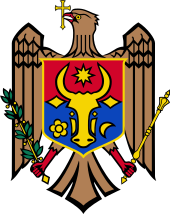                                                                     Ministerul EducațieiStandarde minime de dotare a instituȚiei de educație timpurie (proiect)Chișinău, 2017IntroducereSTANDARDELE MINIME DE DOTARE A INSTITUȚIEI DE EDUCAȚIE TIMPURIE (SMDIET) reprezintă un sistem de norme referitoare la nivelul de dotare minimă, căruia trebuie să corespundă instituția de educație timpurie (IET) și constituie o parte componentă a ansamblului de documente normative. Ele sunt baza pentru asigurarea autoevaluării și evaluării obiective a instituției și a calității activității managerului, cadrului didactic și non-didactic, fondatorului/prestatorului de servicii educaționale și de îngrijire și stabilirea priorităților de dezvoltare strategică instituțională. Elaborarea SMDIET derivă din necesitatea dezvoltării strategice a sistemului educaţional, consolidarea reformelor demarate în învățământ şi asigurarea modernizării continue a sistemului de educaţie. Conceptul de standard este asociat direct cu cel de criteriu de calitate. Îndeplinirea standardelor trebuie să fie criteriul de bază în aprecierea performanţelor fiecărei IET, cadru de conducere, cadru didactic și non-didactic în parte, fondator/furnizor de servicii educaționale și de îngrijire.La elaborarea SMDIET s-a ţinut cont de cadrul normativ şi de politici existent, de realizările (dar şi deficienţele) politicilor naţionale şi sectoriale implementate anterior, de exigenţele integrării europene, de experienţa naţională şi internaţională din domeniu, de necesităţile sociale şi educaţionale. SMDIET corelează cu documentele de politici educaționali, cu reformele demarate în sistemul educațional preșcolar, cu reforme în alte domenii ce reprezintă o continuitate operaţională a acţiunilor proiectate în Strategia Naţională de Dezvoltare „Moldova - 2020", Strategia sectorială „Educație-2020” și în Codul Educației al Republicii Moldova nr.152 din 17.07.2014. SMDIET corelează și cu următoarele documente, elaborate de către Ministerul Educației și Ministerul Sănătății, referitoare la asigurarea unor servicii educaționale și de îngrijire de calitate pentru copiii mici, precum:Curriculum-ul educației timpurii și preșcolare (2008);Standardele de învățare și dezvoltare a copilului de la naștere până la vârsta de 7 ani (2010);Standardele naționale profesionale ale cadrelor didactice din instituțiile de educație timpurie (2010);Regulamentul sanitar pentru instituțiile de educație timpurie (2016);Regulamentul-tip de organizare și funcționare a instituției de educație timpurie (2016);Recomandări metodologice privind alimentația copiilor din instituțiile de învățământ general (2016).Regulament sanitar pentru instituţiile de educaţie timpurie (2016).Printre materialele consultate în elaborarea Standardelor minime de dotare a instituției de educație timpurie se numără si Standardele Europene care reglementează siguranța jucăriilor și  a locurilor de joacă pentru copii (Europene SR EN 1176 si SR EN 1177).SMDIET  se referă la 11 compartimente structurale ale IET: Sala de grupă. Dotări tehnico-materiale. Sala de grupă. Dotări didactico-materiale. Sala de muzică/sport.Teren de joacă/sport în aer liber.Cabinet medical/cabinet de fizio-proceduri/izolatorul.Bloc alimentar și depozit pentru păstrarea alimentelor. Spălătorie.  Dotări tehnico-materiale. Echipament și materiale de curățenie și îngrijire.Cabinet/Centru metodic. Centru de resurse pentru părinți. Dotări didactico-materiale.Cabinet director/manager. Depozite. Pentru fiecare compartiment structural au fost elaborate tabele cu indicatori specifici, care se referă la:mobilier (pentru copii și personal, pentru păstrarea produselor alimentare și de igienă, a medicamentelor, utilajului/inventarului de bucătărie etc.); echipament/utilaj tehnic și sanitar, lenjerie; materiale didactice, jucării, jocuri, cărți, inventar instructiv-educativ etc. pentru copii;echipament/ustensile de curățenie și îngrijire, produse chimice de uz casnic și de igienă etc. La elaborarea SMDIET s-a ținut cont de următoarele condiții:Stimularea dezvoltării globale a copiilor în toate domeniile menționate în Standardele de Învățare și Dezvoltare a Copilului de la nașetre până la 7 ani.Adecvarea la particularitățile de vârstă ale copiilor și la specificul învățării la copilul mic prin joc, explorare, experimentare și mișcare.Promovarea sănătății, securității și igienei copilului.Respectarea acurateței științifice din punct de vedere al conceperii și folosirii  materialelor.Reflectarea conștientizării dimensiunii de gen.Reflectarea diversității și multiculturalității la nivelul grupei de copii.SMDIET are caracter național, fiind aplicabil atât subsistemului public, cât și celui privat.Beneficiarii acestui document sunt:Fondatorii IET/furnizorii de servicii de îngrijire și educație pentru copiii cu vârsta 1-3  și 3-6 (7) ani și managerii IET – în procesul de elaborare a bugetului instituției, de organizare/prestare a serviciului de îngrijire și educație, pentru care a primit autorizația de funcționare și asigurarea calității acestuia, precum și pentru elaborarea traseului de dezvoltare instituțională; Cadrele didactice și non-didactice – pentru organizarea procesului educațional și de îngrijire de calitate, conform particularităților de vârstă și necesităților individuale ale copiilor de diverse vârste;Părinții – pentru monitorizarea calității serviciilor educaționale și de îngrijire oferite de IET și realizarea partenerialului cu IET în scopul îmbunătățirii acestora.Evaluatorii externi  abilitați cu rol de evaluare, monitorizare și control - pentru aprecierea nivelului de dotare al instituției, și, respectiv, al calității serviciilor prestate, elaborarea instrumentelor de monitorizare și evaluare, elaborarea recomandărilor pentru dezvoltarea instituțională.Conceptorii/elaboratorii și furnizorii de utilaje, inventar, materiale didactice, jucării, cărți -  pentru asigurarea dezvoltării copiilor cu vârsta cuprinsă între 1 și 7 ani.Un sistem al serviciilor educaționale timpurii competitive la nivel european se poate obține, inclusiv, și, poate, în primul rând, daca aceste servicii îndeplinesc anumite standarde minime de dotare tehnico-materială și didactico-metodică. Avantajele asigurării unor servicii de îngrijire și educație calitative constau în creșterea gradului de calificare a personalului de conducere, didactic și non-didactic, existenta disciplinei și controlului, creșterea responsabilității și performanțe mai mari în practica educațională și de îngrijire. Cel mai important beneficiu al serviciilor educaționale și de îngrijire de calitate este creșterea gradului de dezvoltare a copiilor și a gradului de satisfacție a părinților, deoarece acestea sunt influențați direct de nivelul calitativ al serviciilor care li se asigură de către IET.Elaborarea SMDIET a fost precedată de desfăşurarea unor studii şi analize complexe în domeniul educaţiei timpurii, consultări ample cu reprezentanţii mediului pedagogic, ai autorităţilor administraţiei publice locale şi centrale, ai societăţii civile şi cu alte părţi interesate, care constituie un vast suport informaţional pentru identificarea problemelor şi a soluţiilor privind modernizarea şi dezvoltarea domeniului educației timpurii în țară. SALA DE GRUPĂ. DOTĂRI TEHNICO-MATERIALE (20-25 copii, în funcție de vârstă)VestiarSala de grupăNotă.  La dotarea grupelor cu mobilier pentru copii (mese și scăunele) se va ține cont de talia copiilor conform recomandărilor MS.       Bufet Notă:  1. Vesela (cănile, farfuriile) se verifică zilnic, cea știrbită, plesnită, spartă se va deconta lunar și se va înlocui cu veselă nouă.2. Se admite instalarea mașinilor de spălat vase la fiecare bufet pentru o capacitate de 20-25 seturi de veselă și tacâmuri.DormitorBloc sanitarNotă: la instalarea mobilierului, chiuvetelor, scaunelor de WC se va ține cont de             vârsta copiilor,  normele sanitare recomandate de MSASIGURAREA DIDACTICO-METODICĂ (20-25 copii, în funcție de vârstă)Centrul ȘTIINȚACopiii, prin esenţa lor, sunt oameni de ştiinţă, care caută permanent să se informeze în legătură cu lumea care îi înconjoară. Ei încearcă să înţeleagă această lume prin intermediul observării şi experimentării. Curiozitatea naturală a copiilor este calea spre însuşirea cunoştinţelor. În Centrul de ŞTIINŢĂ copiii pot experimenta, explora, descoperi adevăruri; pot cunoaşte însuşiri, caracteristici, particularităţi ale obiectelor, fenomenelor, lucrurilor, precum şi modalităţi de utilizare a lor. Ei se pot familiariza cu modul de viaţă al fiinţelor vii (dacă sunt aici), cu relaţiile care se stabilesc între acestea şi lumea înconjurătoare, îşi formează deprinderi de a îngriji vietăţile; copiii capătă cunoştinţe ştiinţifice ecologice, îşi formează diverse atitudini despre lumea înconjurătoare.Notă: *Acestea nu necesită a fi procurate – se pot colecționa de către cadrul didactic cu implicarea copiilor și părinților, altui personal din instituție.**Pentru a preveni alergiile la copii, acvariul, terrarium-ul sau cușca cu papagali, precum și plantele de cameră pot fi plasate în afara sălii de grupă – spre exemplu, în galerii, unde copiii pot veni și observa cum cresc viețuitoarele țși plantele, pot avea grijă de acestea.CENTRUL BIBLIOTECĂ/ALFABETIZARECentrul include cărţi şi materiale pentru activităţi de audiţie şi scriere, precum și citit. E o zonă liniştită, unde copiii se pot aşeza şi privi cărţile sau pot asculta lectura educatoarei sau a unui părinte, îşi pot citi unul altuia. Lectura trebuie să fie o activitate zilnică şi copiii vor fi îndemnaţi să-şi creeze propriile cărţi, să le citească celorlalţi, să inventeze istorioare, să le pună în scenă şi să asculte o varietate mare de poveşti.Notă:*Se confecționează de către și cu copiii și părinții**La necesitate - pentru cazurile în care în grupă sunt copii care au părinți plecați peste hotare sau copiii învață una din limbile respective.CENTRUL ARTACentrul de activităţi artistice încurajează copiii să-şi dezvolte şi să-şi descopere creativitatea, să se distreze cu materiale noi şi să experimenteze tactil. Totodată, acest centru stimulează curiozitatea, simţul estetic, imaginaţia şi spiritul de iniţiativă al copiilor, încrederea în sine, dezvoltarea motricităţii fine şi grosiere şi abilităţi cognitive. Dacă copiilor li se dă timpul şi libertatea de a lucra cu materialele din centru, de a face singuri descoperiri şi de a testa idei în practică, atunci însuşirile şi calităţile astfel stimulate vor ajuta la punerea bazelor unor activităţi viitoare ale vârstei adulte. CENTRUL JOCURI DE MASĂActivităţile din acest centru îi ajută pe copii să numere, să facă asocieri şi clasificări, să-şi creeze propriile jocuri şi să-şi exerseze deprinderile de limbaj, să-şi dezvolte calităţile individuale, muşchii mici şi coordonarea oculo-motorie. Abilităţile sociale se dezvoltă prin utilizarea de către mai mulţi copii a materialelor, prin negocieri şi rezolvarea problemelor, prin realizarea construcţiilor colective.CENTRUL JOC DE ROL / SIMBOLIC/DRAMATIZARE (actorie)Acest centru îi încurajează pe copii să însceneze ceea ce văd în viaţa de zi cu zi, ajutându-i să înţeleagă lumea înconjurătoare şi să-şi asume diferite roluri. Jocul simbolic şi dramatizarea oferă copiilor posibilităţi multiple de învăţare. Puteţi plasa centrul lângă o altă zonă zgomotoasă, cum ar fi sectorul Blocuri, pentru a nu-i deranja pe copii dintr-o secţiune liniştită a sălii de grupă. Aranjaţi sectorul ca o casă, cu mobilă, o sobă-jucărie (care poate fi confecţionată din carton), un pat pentru păpuşi, destul de încăpător pentru un copil, frigider, chiuvetă, ustensile de bucătărie, aragaz, fier de călcat, ibric, telefon etc. — folosiţi-vă imaginaţia. O idee bună este plasarea unei oglinzi in această zonă, astfel încât copiii să se vadă in timp ce se îmbracă în diferite haine. CENTRUL BLOCURI/CONSTRUCȚIICentrul pentru activităţi de construcţie va conţine materiale de diferite dimensiuni şi forme pentru crearea de structuri imaginare, cum ar fi oraşe, clădiri, ferme şi grădini zoologice, trenuri, depozite etc. Construind, copiii işi dezvoltă aptitudini matematice, se dezvoltă gindirea şi creşte capacitatea de a soluţiona probleme. Se face apel la creativitate şi astfel, creşte capacitatea de concentrare. Pe măsură ce construiesc împreună, copiii rezolvă probleme de viaţă şi invaţă să coopereze şi să respecte munca altora.CENTRU NISIP ȘI APĂAcest centru oferă copiilor ocazia de a-şi exersa percepţia senzorială, gândirea logică, capacitatea motorie. De când învaţă să meargă de-a buşelea, copiii adoră senzaţia pe care le-o dă jocul cu nisip şi apă. Le place să stropească, să umple găletuşe şi să toarne apă din ele, să facă jucăriile să plutească ori să le scufunde. În nisip le place să sape, să cearnă şi să îngroape. Combinând nisipul cu apa, copiii vor modela, vor construi şi vor face tuneluri. Jocul cu nisipul şi apa permite copiilor să se confrunte cu principii de matematică şi ştiinţă. Când amestecă nisipul cu apa, descoperă că au schimbat principiile ambelor: nisipul uscat devine tare şi apa este absorbită, iar textura ambelor materiale, de asemenea, se schimbă.Notă: 1. Toate materialele, ustensilele, jucăriile periodic se vor examina şi în dependenţă de uzare, deteriorare, consumare se vor completa cu altele noi.2. Unele materiale, ustensile, jucării se pot împrumuta dintr-un centru de activitate în altul.*Unele jocuri, materiale pot fi confecţionate de educator şi părinţi.SALA DE MUZICĂ (necesarul pentru o grupă de 25 copii)*Opțional, pentru activitățile organizate în aer liber sau în sălile de grupă (pauzele dinamice, gimnastica, alte activități care necesită acompaniament muzical)**Opțional***Se recomandă, dar nu e obligatoriu; la necesitate se pot împrumuta  din Cabinetul/Centrul metodicNotă:*Pot fi împrumutate din sala de sport**Se pot confecționa și manual*** La necesitate pot fi luate cu împrumut din alte spații*Pot fi împrumutate din sala de grupă sau din sala de sport (acolo unde acestea există).SPAȚIUL DESTINAT JOCURILOR SPORTIVE ȘI ÎN AER LIBER Terenul de joacă și sport în aer liber, precum și sala de sport din interiorul instituției sunt dotate cu mobilier, echipamente, inventar și atribute de joc și sport, jucării pentru:exersarea deprinderilor motrice de bază (mers, alergare, săritură, cățărare, târâre, aruncare/prindere)inițierea și practicarea unor jocuri sportive de echipă, precum fotbal, baschet, aruncări în țintă, volei , bowling cu popice etc.;exersarea motricității fine dezvoltarea senzorio-motorieÎn cazul în care lipsește o sală de sport separată, activitățile de educație fizică se vor organiza în sala de muzică, care va avea funcționalitate dublă.TEREN DE JOACĂ ÎN AER LIBER*Pot fi utilizate atât în exterior, cât și în interior**Pentru îngrijirea spațiului în aer liber al grădiniței Materialele și echipamentele de curte îndeplinesc normele de siguranță la locul de joacă pentru copiii de vârstă timpurie:Suprafața locului de joacă este din fibră, lemn, nisip, pietriș, cauciuc sintetic. Aceasta este curățată de resturi de pietriș, rădăcini, pietre; este uscată, nu există zone umede, alunecoase.Întregul echipament de la locul de joacă este adecvat vârstei copiilor. Aparatele/echipamentele/inventarul de joacă și spațiile pentru antepreșcolari sunt diferite de cele pentru preșcolari.Întregul echipament de la locul de joacă este fără margini ascuțite sau proeminențe ce pot zgâria, tăia, împinge copilul în cazul în care acesta cade sau poate agăța articole de îmbrăcăminte în jurul gâtului.Spațiile de joacă nu includ secțiuni în formă de V deschise cu un ungi mai mic de 60 de grade (risc de agățare sau de a rămâne suspendat).Întregul echipament de la locul de joacă este intact, fără componente lipsă, fără semne de deteriorare sau slăbire a rezistenței.Spațiile, precum groapa cu nisip, toboganele se amenajează la nivelul curții instituției.Toboganele pentru copiii cu vârsta sub 3 ani au 1 m înălțime. Pentru preșcolarii mai mari toboganele cu înălțimea maximă de cădere este de 3 m. Suprafețele de atenuare a impactului trebuie să acopere 1,5 m în jurul echipamentului. Toboganele au o înclinare care nu depășește 300 C, pentru a asigura viteza adecvată de alunecare. Platforma toboganului este la fel de largă precum planul înclinat. Toboganul este dotat cu bară de susținere pentru spațiul în care copilul se pregătește să alunece.Leagănele montate dispun de o zonă de aterizare  de 2 ori mai mare decât înălțimea cârligului  leagănului (în față și spate). Sunt folosite leagănele cu spătar. Pentru antepreșcolari și preșcolarii mici scaunul leagănului este de tip coș, în care corpul copilului este susținut din toate părțile. Scaunele leagănelor sunt confecționate din materiale ușoare ce ajută la amortizarea loviturilor (cauciuc, plastic Eco).Echipamentul de cățărat este prevăzut cu un spațiu minim de cădere de 1,80 cm din material care amortizează căzăturile (pietriș de grădină, cauciuc presat, nisip, rumeguș). Scările echipamentului de cățărat sunt suficient de largi, confecționate astfel, încât să permită o cățărare și o coborâre ușoare. Echipamentului de cățărat este prevăzut cu mânere și bare de cățărare de dimensiuni adecvate. Treptele pentru echipamente sunt plasate la distanțe adecvate unele de altele (10-20 cm).Nisiparele pentru copiii cu vârsta sub 3 ani are marginile de lemn de nu mai mult de 20-25 cm adâncime, cu capac. În cazul în care există un bazin de apă, aceasta este de mică adâncime și împrejmuit pentru a preveni accidentele prin înec.Sunt afișate reguli clare, simple pentru asigurarea securității copiilor în spațiul în aer liber de către personalul instituției.În spațiul grădiniței sunt amenajate și marcate culoare, piste speciale, trasee, pentru utilizarea trotinetelor, bicicletelor și indicatoarelor rutiere.SALA  DE SPORTNotă: În cazul în care lipsește sală de sport separată, aceasta se va afla în sala de           muzică, având funcționalitate dublă.CABINETUL MEDICALCabinetul medicului/asistentului medicalSala de proceduriMobilier și tehnică sanitarăEchipament/dispozitiv  medicalIzolatorBloc sanitarBLOC  ALIMENTAR  - Numărul de unități este raportat la 4 grupe de copii1.Garderoba pentru personal - 1  - Mobilier,  tehnică sanitară și echipament2. Secția de prelucrare a legumelor și fructelor (prelucrarea preliminară a legumelor, fructelor, inspectare, sortare) – 13. Secția de prelucrare preliminară Carne/Pește -14. Secția de prelucrare preliminară a ouălorSecția calda, secţia produselor prelucrate – 1Secția de păstrare și  repartizare  a produselorSpălătoria pentru vesela de bucătărie și a utilajului returnabil – 1Alt echipament necesar la blocul alimentar DEPOZIT/MAGAZIE/HAMBARDe fructe și legumeDe produse de băcănie Notă: Cântarele,  termometrele şi psihrometrele  se verifică la Departamentul Standardizare și Metrologie  - la recomandare.Reșourile electrice, dulapurile frigorifice, frigiderele, alt utilaj tehnologic se verifică anual.Toate vasele emailate se schimbă cu altele în caz de uzare.Tot inventarul se schimbă la uzare, în cazul în care nu poate fi reparat sau  depășește termenul de exploatare.Echipamentul de curăţenie se păstrează în camera sau dulapul pentru păstrarea inventarului de igienizare/curăţare a încăperilor şi soluţiilor dezinfectanteTot inventarul, utilajul, vasele sunt marcate şi sunt folosite/utilizate conform marcajului. Fiecare unitate de utilaj frigorific este dotat cu dispozitive pentru controlul temperaturii (termometre). La chiuvetele de spălare a mâinilor se recomandă instalarea robinetelor care nu sînt operate cu mâna.Fiecare din lucrătorii blocului alimentar are încălţăminte de schimb (papuci) pe care îi folosește doar în încăpere. SPĂLĂTORIE (capacitatea instituției 100 locuri/4 grupe)*Capacitatea mașinii de spălat este în funcție de numărul de copii : la 1-3 grupe – 5-6 kg;  4-7 grupe - 10 kg;  8 și mai mult grupe – mașini automate  industrialeUSCĂTORIE/SALĂ DE CĂLCATNotă: conform Regulamentului sanitar a IET e necesară dotarea  cu  3 seturi de lenjerie de pat/per copil și 3 seturi de echipament/per angajat, din ele:1 set de lenjerie și 1 set de echipament se află în sala de grupă și la angajați;1 set de lenjerie și 1 set de echipament se află la spălătorie;1 set de lenjerie și 1 set de echipament se află  la depozit.NORME DE DETERGENȚI (pentru o lună de zile  - 	22 zile lucrătoare)PENTRU SPĂLAREA LENJERIEI, VASELOR DE BUCĂTĂRIE, PENTRU IGIENA PERSONALĂ,  DEZINFECTANȚI, CONSUMABILE (pentru IET cu capacitate de 4 grupe / 100 locuri)*Cantitatea de detergenți pentru spălatul vaselor în grupă s-a calculat reeșind din programul de activitate de 12 ore, care include 4 mese/zi. Norma de detergent de vase pentru prima spălare este de 5 gr. la 1 litru apă și 2,5 gr detergent la a doua spălare. Greutatea lenjeriei uscate (gr.), norme de detergent la o singură spălare (100 copii și 10 angajați echipamente).Notă: Norma de detergent, echivalentă în ml și grame:5 kg de rufe uscate:  200 ml sau 125 gr. detergent7 kg de rufe uscate:  280 ml sau 175 gr. detergentLenjeria de pat din grupe se spală 1 dată în săptămână și la murdărire.Prosoapele de mâini se schimba nu mai rar de o dată în săptămână și la murdărire.Prosoapele de picioare (gofrate) se folosesc doar în perioada de vară, se schimbă o dată în săptămână și la murdărire. Echipamentul de la blocul alimentar, depozit și grupe (halatele, șorțurile și bonetele) se spală în fiecare zi. Cuverturile se spală o dată în lună.Pentru toate tipurile de spălare se folosesc detergenți recomandați de MS. Decontările la detergenți se fac lunar si se asigură grupele, spălătoria, blocul alimentar cu detergenți conform normelor indicate. Depozitul se completează trimestrial cu detergenți. CABINERUL/CENTRUL METODIC. Centrul de resurse pentru părinți. Dotări didactico-materiale (pentru 25 persoane)*Poate fi utilizat echipamentul din Cabinetul/Centrul metodicXI. CABINET DIRECTORDEPOZITEDepozit de veselăDepozit de obiecte de băcănieDepozit de lenjerie și echipament pentru angajațiDepozit de detergenți și dezinfectanțiNORME DE DETERGENȚI LA DEPOZIT PENTRU UN TRIMESTRU (3 LUNI)(pentru instituția cu capacitate de 100 locuri/4 grupe)Depozit de biroticăGrupa de vârstăDenumireNr. unitățiGrupa de vârstăMobilier/covor/tehnică sanitarăMobilier/covor/tehnică sanitară1-3 aniDulapuri (din lemn sau PVC) pentru haine / copii20Banchete (din lemn) p/u dezbrăcat (dimensiunea = 1,0 m x 0,3 m)3Covor din lână  (dimensiunea = 2,0 m x 1,5 m)2Instalații  pentru uscarea hainelor și încălțămintei 1Dulap pentru haine /maturi  (din lemn, sau PVC)1Oglindă cu dimensiunile: 1,0 m x 0,60 m13-7 aniDulapuri pentru haine / copii (din lemn sau PVC)253-7 aniBanchete (din lemn)23-7 aniCovor din lână (dimensiunea = 2,0 m x 1,5 m)2Instalații  pentru uscarea hainelor și a încălțămintei 1Dulap pentru haine / maturi (din lemn sau PVC)1Oglindă cu dimensiunile: 1,0 m x 0,60 m1Grupa de vârstăPanouri / aviziere / afișierePanouri / aviziere / afișiere1-3 aniAfizier pentru părinți11-3 aniAfizier pentru lucrările copiilor11-3 aniSuport pentru lucrările la arta plastică13-7 aniAfizier pentru părinți13-7 aniAfizier pentru lucrările copiilor13-7 aniSuport pentru lucrările la arta plastică1Grupa de vârstăDenumireNr. unitățiGrupa de vârstăMobilier/covor/ perdele/jaluzeleMobilier/covor/ perdele/jaluzele1-3 aniDulapuri (din lemn sau PVC) pentru centre de activitate, dimensiunea: lg -0,90 m X lț – 0,35 m X h 0,80 m6Dulapuri pentru materiale didactice ale cadrelor didactice cu uși și lacăt, dimensiuni: lg -1,05 m x lț – 0,45 m x h 1,90 m1Mese reglabile pentru copii cu 4 locuri, suprafața mesei: 1,00 m x 0,60 m5Scăunele pentru copii20Scaun pentru adult3Masă birou pentru adulți1Calculator 	111Imprimantă111Vitrină  pentru literatura pentru copii1Cutii de plastic pentru păstrarea jucăriilor cu dimensiunea: 0,50 m x 0,30 m4Covor semi-lână cu dimensiunile: 2,0 m x 3,0 m2Jaluzele de mărimea geamurilordupă nr. de geamuri3-7 aniDulapuri (din lemn sau PVC) pentru centre de activitate, cu  dimensiunile: lg -1,0 m x lț – 0,45 m x h - 0,96 m63-7 aniDulapuri pentru materiale didactice ale cadrelor didactice cu uși și lacăt cu dimensiunile: lg -1,05 m x lț – 0,45 m x h 1,90 m13-7 aniMese reglabile pentru copii cu 2 locuri cu dimensiunile: suprafața mesei (0,90 m x 0,45 m)133-7 aniScăunele pentru copii25Scaun pentru adult3Masă birou pentru adulți1Calculator 	111Imprimantă111Vitrină  pentru literatura pentru copii1Cutii de plastic pentru păstrarea jucăriilor cu dimensiunea: 0,50 cm  x 0,30 cm5Covor semi-lână cu dimensiunile 2,0 m x 3,0 m2Jaluzele de mărimea geamurilordupă nr. de geamuriGrupa de vârstăPanouri  de alegerePanouri  de alegere1-3 aniTablă cu magneți 11-3 aniȘevalet 21-3 aniPanoul ”Calendarul naturii”11-3 aniPanoul ”Dispoziția mea„11-3 aniPanoul ”Eu astăzi sunt aici”13-7 aniTablă cu magneți 13-7 aniTablă de scris13-7 aniFlipchart13-7 aniȘevalet 13-7 aniPanoul “Calendarul naturii”1Panoul ”Calendarul zilei”1Panoul ”Bursa muncii”1Panoul ”De serviciu”1Panoul ”Dispoziția mea„1Panoul ”Eu astăzi sunt aici”1Grupa de vârstăDenumireNr. unități*Grupa de vârstăMobilierMobilier1-3 aniDulapuri (din lemn sau PVC) pentru păstrarea vaselor și tacâmurilor  - suspendabile 2Masă-dulap  cu 2 cuve incorporabile cu capacitate de 10 litri fiecare1Masă-dulap pentru păstrarea vaselor1Masă pentru distribuirea hranei1Panoul dădăcii: cu normele de spălare a vaselor și norme naturale de distribuire a hranei2 3-7 aniDulapuri (din lemn sau PVC) pentru păstrarea vaselor și tacâmurilor  - suspendabile2Masă-dulap  cu 2 cuve incorporabile cu capacitate de 10 litri fiecare1Masă-dulap pentru păstrarea vaselor1Masă pentru distribuirea hranei1Panoul ajutorului de educator: cu normele de spălare a vaselor și norme naturale de distribuire a hranei2Grupa de vârstăVase/veselă/tacâmuriVase/veselă/tacâmuri1-3 aniSet cratițe cu capac de inox:Cratiță felul I - capacitate  6 lCratiță felul II - capacitate  6 lCratiță carne - capacitate 4 lCratiță salată – capacitate  3 lCratiță dietă  - capacitate  1 lCratiță resturi - capacitate 4 l1 1 1 1 2  1 1-3 aniCeainic  -   capacitate   - 6 l 21-3 aniBac emailat cu capacitate de 40 l pentru păstrarea apei11-3 aniVeselă din porțelan, faianţă sau inox, fără desen:  Căni, buc. cu capacitate de 0,200 gr: 20+3    (educ. și ajutor de educator, marcate) + 5      rezervă  Farfurii felul I – buc cu capacitate de 0,200 gr.:    20+3 (educ. și dădacă) + 5 rezervăFarfurii felul II – buc. cu capacitate de 0,200 gr.:     20+3 (educ. și dădacă, marcate) + 5 rezervă282828Tacâmuri din inox:Linguri – 20 buc+ 3 (educ. și ajutor de educator, marcate)Lingurițe -  20 buc +3 (educ. și ajutor de educator, marcate)Cuțit de bucătăriePolonic, felul I  - capacitate 0,200 grPolonic, sos  - capacitate 0,50-0,100 grPolonic, felul III – capacitate – 0,200 gr      g)  Lingură, felul II - capacitate – 0,200 gr      i)   Lingură salată  - capacitate – 0,50 gr.2323111111Alte vase:                                                                                   Container de plastic cu capac pentru pâineCoșulețe pentru pâinePlatouri pentru păstrarea cănilorȘervețele de textile/mușamaSuport pentru tacâmuriSuport pentru șervețele de hârtie15220253-7 aniSet cratițe cu capac de inox:Cratiță felul I – capacitate 8 litri       Cratiță felul II – capacitate 8 litri       Cratiță carne - capacitate 5 litri       Cratiță salată – capacitate  4 litri      Cratiță dietă  -  capacitate  2 litri       Cratiță pentru resturi capacitate 4 litri       1 1 1            1            2              1 3-7 aniCeainic,  capacitate   - 8 litri       23-7 aniBac emailat, cu capacitate de 40 litri, pentru păstrarea apei13-7 aniVeselă din porțelan, faianţă sau inox, fără desen:Căni, buc. cu capacitate de 0,200 gr: 25+3 (educ. și ajutor de educator, marcate) + 5 rezervăFarfurii felul I – buc cu capacitate de 0,200 gr.: 25+3 (educ. și ajutor de educator, marcate) + 5 rezervăFarfurii felul II – buc cu capacitate de 0,200 gr. 25+3 (educ. și ajutor de educator, marcate) + 5 rezervă3333333-7 aniTacâmuri din inox:Linguri – 25 buc+ 3 (2 educ. și ajutor de educator, marcate)Furculițe - 25 buc+ 3 (2 educ. și ajutor de educator, marcate)Cuțite de servit – 25+3 (2 educatori și ajutor de educator, marcate)Lingurițe  ceai – 25 buc+3 (2 educatori și ajutor de educator, marcate)Cuțit de bucătăriePolonic, felul I  - capacitate 0,200 grPolonic, sos  - capacitate 0,50-0,100 grPolonic, felul III – capacitate – 0,200 grLingură, felul II - capacitate – 0,200 grLingură salată  - capacitate – 0,50 gr.28282828111111Tacâmuri din inox:Linguri – 25 buc+ 3 (2 educ. și ajutor de educator, marcate)Furculițe - 25 buc+ 3 (2 educ. și ajutor de educator, marcate)Cuțite de servit – 25+3 (2 educatori și ajutor de educator, marcate)Lingurițe  ceai – 25 buc+3 (2 educatori și ajutor de educator, marcate)Cuțit de bucătăriePolonic, felul I  - capacitate 0,200 grPolonic, sos  - capacitate 0,50-0,100 grPolonic, felul III – capacitate – 0,200 grLingură, felul II - capacitate – 0,200 grLingură salată  - capacitate – 0,50 gr.28282828111111Alte vase:                                                                                   Container de plastic cu capac pentru pâineCoșulețe pentru pâinePlatouri pentru păstrarea cănilorȘervețele de textile/mușamaSuport pentru tacâmuriSuport pentru șervețele de hârtie113225413Grupa de vârstăDenumireNr. unitățiGrupa de vârstăMobilier/covor/draperiiMobilier/covor/draperii1-3 aniDulapuri (din lemn sau PVC) pentru  păstrarea lenjeriei11-3 aniMasă-birou pentru educatori1Covorașe mici din lână  (dimensiunea =  0,50 m x 1,0 m)6Draperii de culoare închisă, de mărimea geamurilordupă nr. de geamuriPaturi-leagăn (din lemn sau PVC) lungimea – 120 cm, lăţimea – 60 cm şi înălţimea – 30 cm,20Inventar moalePerne din material antialergic, cu dimensiunile: 0,50 m x 0,50 m.20Saltea din bumbac cu grosimea de 10 cm de mărimea patului20Plapumă din lână cu dimensiunile: 1,35 m x 1,0 m20Lenjerie pat din bumbac, de culoare albă:Față de pernă, cu dimensiunea: 0,50 m x 0,55 mCearceaf, cu dimensiunea: 1,40 m x 0,90 m  Față de plapomă cu dimensiunea:  1,45 m x 1,05 mCuvertură din bumbac, cu dimensiunea: 1,50 m x 0,95 m  202020203-7 aniMobilier/covor/draperii3-7 aniDulapuri (din lemn sau PVC) pentru  păstrarea lenjeriei13-7 aniMasă-birou pentru educatori13-7 aniCovorașe mici din lână  (dimensiunea =  0,50 m x 1,0 m)7Draperii de culoare închisă, de mărimea geamurilordupă nr. de geamuriPaturi (din lemn sau PVC)  cu dimensiunile: lg – 1,40 m x lț -0,60 m x h – 0,30 mSauPaturi casetă în cazul în care lipsesc dormitoarele, cu aceleași dimensiuni  ca la patul de o persoană, doar că înălțimea casetei să nu depășească 0,96 m259Inventar moalePerne din material antialergic, cu dimensiunile: 0,50 m x 0,50 m.25Saltea din bumbac cu grosimea de 10 cm de mărimea patului25Plapumă din lână cu dimensiunile: 1,35 m x 1,0 m25Lenjerie pat din bumbac, de culoare albă:Față de pernă, cu dimensiunea: 0,50 m x 0,55 mCearceaf, cu dimensiunea: 1,65 m x 0,90 m  Față de plapomă cu dimensiunea:  1,45 m x 1,05mCuvertură din bumbac, cu dimensiunea: 1,50 m x 0,95 m  25252525Grupa de vârstă DenumireNr. unitățiGrupa de vârstă Mobilier/panouriMobilier/panouri1-3 aniDulapuri/suporturi  (din lemn sau PVC) pentru prosoape la 20 copii cu 2 compartimente:  secții  de câte 5 prosoape4 secții 1-3 aniCuier prosop pentru personal31-3 aniDulap pentru păstrarea echipamentului de lucru și a detergenților11-3 aniDulap/raft pentru păstrarea olițelor (din lemn sau PVC) cu 20 de compartimente11-3 aniPanou cu lista copiilor și cu înregistrarea scaunului copiilor21-3 aniPanou cu reguli de igienă personală, îngrijire, spălarea mâinilor31-3 aniOglindă  cu dimensiunile: 1,0 m x 0,60 m11-3 aniTehnică sanitară/vaseTehnică sanitară/vase1-3 aniChiuvete pentru spălarea mâinilor41-3 aniScaun de veceu 11-3 aniDozator săpun 41-3 aniBideu pentru spălarea olițelor 11-3 aniCadă duș11-3 aniOlițe din plastic sau emailate201-3 aniCovorașe din cauciuc (la chiuvete și duș)51-3 aniBac emailat pentru dezinfectarea olițelor cu capacitate de 40 l 11-3 aniBac emailat pentru rezervă de apă cu capacitate de 40 l11-3 aniCoș de gunoi cu capac11-3 aniSuport pentru hârtie de WC11-3 aniInventar moale1-3 aniProsoape flaușate pentru mâini: 20+3 (2 educatori+1 dădacă) marcate231-3 aniProsoape gofrate de bumbac pentru picioare 20Halat albastru13-7 aniMobilier/panouriMobilier/panouri3-7 aniDulapuri/suporturi  (din lemn sau PVC) pentru prosoape pentru 25 copii:  secții  de câte 5 prosoape5 secții 3-7 aniCuier prosop pentru personal33-7 aniDulap pentru păstrarea echipamentului de lucru și a detergenților13-7 aniPanou cu lista copiilor (conformitate cu prosoapele)13-7 aniPanou cu reguli de igienă personală, îngrijire, spălarea mâinilor33-7 aniOglindă cu dimensiunile: 1,0 m x 0,60 m13-7 aniTehnică sanitară/vaseTehnică sanitară/vase3-7 aniChiuvete pentru spălarea mâinilor53-7 aniDozator săpun 53-7 aniScaun de veceu 43-7 aniCadă duș13-7 aniBac emailat pentru rezervă de apă cu capacitate de 40 l13-7 aniCoș de gunoi cu capac23-7 aniCovorașe de cauciuc (la chiuvete și duș)63-7 aniSuport pentru hârtie de WC43-7 aniInventar moaleInventar moale3-7 aniProsoape flaușate pentru mâini: 25+3 (2 educatori+1 dădacă) marcate283-7 aniProsoape gofrate de bumbac pentru picioare 203-7 aniHalat albastru1Denumire/categorieNumăr unități/seturiNumăr unități/seturiNumăr unități/seturiNumăr unități/seturiDenumire/categorie1-3 ani1-3 ani5-7 ani5-7 aniJucării şi jocuri Jucării şi jocuri Jucării şi jocuri Jucării şi jocuri Jucării şi jocuri Jocuri-încastră 55--Jocuri cu piese mici  și jocuri de masă pentru sortare, seriere, ordonare, clasificare, comparare, realizare de pattern-uri. --55Jocuri de îndemânare (șnuruire, manipulare, labirint motric)5555Trusa cu piese ”Tangram”--55Truse de construcție de masă5555Trusă de masă – corpuri geometrice1 1 1 1 Trusa magnetică DIENES  sau LOGI (cu forme geometrice de diferite culori, mărimi, grosimi) – LOGI I  - pentru vârsta 1-3 ani și LOGI II – pentru vârsta 3-7 ani5555Jocuri didactice de tipul: „Mama și puiul”, „Găsește la fel”, etc. cu forme geometrice de diferite culori, mărimi, grosimi - 6 titluri – set2 2 --Jucării-mulaje din plastic, din lemn, din metal ce reprezintă animale, păsări, transport, veselă, etc. - set1-2 1-2 1 1 Jocuri cu jetoane, mulțimi1-21-24-54-5Jocuri de masă de tipul ”Intrusul sau al 4 de prisos”--după tematicidupă tematiciJocuri –loto: înainte-după1-21-24-54-5Puzzle cu aspecte din univers, animale, plante, transport, etc.1-21-25-65-6Jocuri cu imagini ale planetelor, vehicule spațiale/ cosmice etc.--1-21-2Jucării/obiecte cu nasturi4-54-5--Jucării/obiecte cu șireturi4-54-5--Jucării/obiecte cu fermoare4-54-5--Jucării/obiecte cu capse4-54-5--Păpușă didactică, fată şi băiat (pe anotimpuri)4/44/4--Colecţii de obiecte din diverse zone ale ţării/globului  pământesc                 --după tematicidupă tematiciMateriale/jocuri pentru stabilirea relațiilor spațiale și a direcției1 set1 set1 set1 setMaterial grafic  (tablouri, planșe, imagini)      Material grafic  (tablouri, planșe, imagini)      Material grafic  (tablouri, planșe, imagini)      Material grafic  (tablouri, planșe, imagini)      Material grafic  (tablouri, planșe, imagini)      Panou/afizier/set de imagini/forografii cu programul zilei1111Colecții de imagini/planșe/fotografii, de tipul: Familia meaCorpul omenesc Animale domestice și sălbatice Păsări, insecteFructe, legumeProduse alimentarePlante Pădure, mare, lacuri, râuri, orașe, obiective turistice din țară, Europa, lumeDiorame cu medii de viațăcâte 1 set de fiecarecâte 1 set de fiecarecâte 1 set de fiecarecâte 1 set de fiecarePlanșe care ilustrează circuitul apei în natură - set--1 1 Planșe cu cele 4 anotimpuri – set1 1 1 1 Planșe cu viețuitoare dispărute – set--1 1 Planșe cu viața omului în epocile trecute - set--1 1 Planșe/jetoane cu expresiile feței, dispoziții - set1 1 1 1 Planșe/jetoane cu fapte bune și fapte rele - set--1 1 Planșe cu etape de lucru pentru activități practice și practic gospodărești, rețete ilustrate – set--1 1 Colecții cu imagini cu copii din întreaga lume - set--1 1 Colecții cu imagini cu oameni reprezentând diferite rase, vârste, culturi, genuri, dizabilități - set--1 1 Colecții de imagini reprezentând diferite zone ale țării/globului pământesc – set--1 1 Planșe cu sistemul solar, corpuri cerești - set--1 1 Planșe cu vehicule cosmice/spațiale – set--1 1 Planșe, jetoane și pliante pe teme diverse (educație sanitară și stil de viață sănătos, alimentație sănătoasă, educație rutieră,  educație civică, reguli de securitate personală și de prevenire a pericolelor în încăpere și stradă, etc.) – setcâte 1 de fiecarecâte 1 de fiecarecâte 1 de fiecarecâte 1 de fiecarePlanșe/afișe (evoluția activității omului, ocupații, profesii, vestimentație) – set1 1 1 1 Planșă/jetoane cu piramida alimentelor, cu diverse alimente – set1 1 1 1 Planșe cu invenții și inventatori – set--1 1 Planșe pe teme ecologice – set--1 1 Jetoane cu imagini reprezentând ordinea cronologică a unor acțiuni – set--1 1 Glob pământesc --11Atlasuri (ex.: Atlasul lumii în imagini, Atlasul lumii pentru copiii  etc.--1 1 Hărți (ex., a lumii, a Republicii Moldova, a municipiului/ raionului, a localității etc.)--11Jetoane cu cifre – set1 1 1010Cifre din diverse materiale – set1 1 10 10 Casete cu table și cifre magnetice – set1 1 2-32-3Panou cu buzunare pentru scara numerică1111Aparate, truse, echipamente Aparate, truse, echipamente Aparate, truse, echipamente Aparate, truse, echipamente Aparate, truse, echipamente Lupe--2-32-3Eprubete cu suport--1-21-2Microscop--11Busolă--1-21-2Binoclu/monoclu--22Lanternă 112-32-3Lampă de spirt--11Pâlnie 1-21-24-54-5Coloranți alimentari – set1 1 1 1 Magneți – set1 1 2-3 2-3 Recipiente de diferite mărimi: 5, 10, 50, 100, ml, 1 litru  (borcane, de plastic, cutii, lingură, pahar, etc.)câte 1 de fiecare mărimecâte 1 de fiecare mărimecâte 1 de fiecare mărimecâte 1 de fiecare mărimeAparate, truse, instrumente de măsurat Aparate, truse, instrumente de măsurat Aparate, truse, instrumente de măsurat Aparate, truse, instrumente de măsurat Aparate, truse, instrumente de măsurat Riglă 1155Ruletă 112-32-3Metru de croitorie și metru antropometric1111Pahar gradat 1155Linguri gradate – set1 1 2-3 2-3 Cântar, balanță111-21-2Ceas de perete1111Clepsidră 112-32-3Monede și mostre de bani de hârtie naționale și ale altor popoare, valută – set--2-3 2-3 Calendar 1111Termometru (pentru măsurarea t0 -aerului; t0-corpului; t0 - apei) --câte 1 de fiecarecâte 1 de fiecaree) Materiale didactice şi ustensile e) Materiale didactice şi ustensile e) Materiale didactice şi ustensile e) Materiale didactice şi ustensile e) Materiale didactice şi ustensile Trusă cu obiecte de texturi diferite: lemn, plută, calcar, plastic, aluminiu, metal, ţesături moi (bumbac, lână, poliester, mătase, etc), hârtie (fină, hârtie abrazivă, hârtie creponată, etc), pene variate, pietre, etc . - set1 1 2-3 2-3 Machete (forme de relief, sistemul solar, etc)--11Mulajul corpului omenesc/organe interne111-21-2Mulaje reprezentând: legume, fructe, ciuperci, pomușoareanimale, păsări, insecte, pești roci, plastic, metal, pietre, minerale - setcâte 2 de fiecarecâte 2 de fiecarecate 2-3 de fiecarecate 2-3 de fiecareRecipiente cu boabe de cafea, orez, hrişcă, mazăre, linte, fasole; seminţe de floarea soarelui; seminţe de porumb; paste de diferite forme şi culori*--câte 1 de fiecarecâte 1 de fiecareȘabloane, stampile etc. – set  4-5 4-5 4-5 4-5 Truse pentru demonstrarea proprietăților corpurilor solide, lichide, gazoase--1-21-2Colecții de frunze diferite, roci, scoici, conuri,  tipuri de sol, semințe ce pot deveni plante (iarbă, boabe, flori, fructe, legume etc.) de diferite mărimi, culori, forme, compoziţii)*                                      câte 1 cutie de fiecarecâte 1 cutie de fiecarecâte 1 cutie de fiecarecâte 1 cutie de fiecareSet de obiecte, jucării, materiale didactice pentru diferențierea obiectelor după formă, mărime, culoare (7 culori de bază), lungime, lățime, grosime 1155Set de obiecte, jucării, material didactic  în scopul alcătuirii de grupe de obiecte de același fel (1-3 obiecte pentru copiii până la 3 ani și 1-10 obiecte - pentru copiii cu vârsta după 3 ani)551010Acvariu cu pești**:1-3 ani, formă rotundă3-7 ani, formă dreptunghiulară1111Terrarium cu broască țestoasă**--11Plante (de cameră) inofensive (recomandate de Metodica familiarizării cu natura)**2-32-34-54-5Cutii de plastic cu capac, borcane de plastic pentru păstrarea diferitor materialela necesitatela necesitatela necesitate la necesitate f) Material audio-vizual f) Material audio-vizual f) Material audio-vizual f) Material audio-vizual f) Material audio-vizual CD-uri cu cântece din diferite țări/în diferite limbiCD-uri cu cântece din diferite țări/în diferite limbi--câte 1 de fiecare denumire CD –uri cu filme în care copiii pot observa expresiile feței, forme de exprimare a emoțiilorCD –uri cu filme în care copiii pot observa expresiile feței, forme de exprimare a emoțiilor--1 set/CDCD-uri pe teme științifice – setCD-uri pe teme științifice – set--câte 1 Diafilme – setDiafilme – set--1-2 Diapozitive Diapozitive --1Denumire/categorieNumăr unitățiNumăr unitățiDenumire/categorie1-3 ani3-7 aniMobilier/atribute, tehnicăMobilier/atribute, tehnicăMobilier/atribute, tehnicăPernuțe 2025Fotolii mici       sau Canapea2121Casetofon 11Cutii de plastic pentru păstrarea materialelorla necesitatela necesitateCărțiCărțiCărțiCărți cu pagini reprezentând texturi diferite (burete, gumă, carton, hârtie, piele, stofă, plastic, plante uscate etc.) de diverse proprietăți (moale, aspru, neted, lucios, pufos etc.)2-3 de fiecare denumire-Cărți în 3 D  cu povești2-3 fiecare denumire-Cărți cu autocolante pe diverse tematici-2-3 fiecare denumireCărți cu povesti, poezii, povestiri, ghicitori, numărători, cimilituri, proverbe și zicători, legende și basme, conform vârstei copilului – exemplarecâte 1 pentru fiecare gen de operă literarăcâte 1 pentru fiecare gen de operă literarăCărți cu expresii ale feței, sentimente descrise și ilustrate2-32-3Cărți cu imagini din diferite țări-1-2Cărți cu imagini – surpriză2-3Cărți tematice cu imagini: (ex.: curtea țăranului; în pădure, la bucătărie, animale mari și mici, fructe și legume, profesii, etc)1-2 pentru fiecare denumire-Cărți cu text predictiv și repetitiv: ex.:”Capra cu trei iezi”, ”Ridichea”, ”Găinușa porumbacă”, ”Turtița/Gogoașa”, ”Trei purceluși”, ”Trei urși”, ”Căsuța iepurașului” etc.)1-2 pentru fiecare denumire1-2 pentru fiecare denumireCărți cu imagini ale cifrelor1-21-2Cărți pe diverse teme științifice: oceane, vulcani, floră, faună, epoci, etc-1Cărți despre om și activitățile acestuia-1Cărți despre profesii-1Cărți cu povestiri istorice-1Cărți despre sănătate-1Cărți sonore cu diverse subiecte2-3 de fiecare denumire-Enciclopedii Enciclopedii Enciclopedii Enciclopedii ilustrate: ex.: ”Corpul uman”, ”Dinozaurii”, Planetele și sistemul solar”, mări și oceane, animale, păsări,  insecte, plante, etc.-câte 1Dicționare Dicționare Dicționare Dicționar explicativ ilustrativ pentru copii-1Dicționar de sinonime pentru copii-1Dicționar de antonime pentru copii-1Dicționar  ilustrativ pentru copii, român-rus/rus-român-1Dicționar ilustrativ pentru copii, român-englez**-1Dicționar ilustrativ pentru copii, român-francez**-1Dicționar ilustrativ pentru copii, român-italian**-1Dicționar ilustrativ pentru copii,  român-spaniol**-1Materiale și instrumente de scris-cititMateriale și instrumente de scris-cititMateriale și instrumente de scris-cititZiare pentru copii -la necesitateReviste pentru copii-1-2 denumiriReviste ilustrate -la necesitateScrisori, invitații, felicitărila necesitatela necesitateCărți de colorat pe diverse tematici-25Album cu fotografiile copiilor*la necesitatela necesitateCărți/albume "scrise" si "editate" de și cu copiii*la necesitatela necesitateCaiete cu elemente de scris-25Abecedar -25Pixuri de diferite culori2025Creioane simple -25Marchere de 4-6 culori set1-2 5-6 Hârtie - set:A – 4A – 31 1 1 1 Mijloace audio-vizualeCasete audio și CD-uri cu antologii tematice din literatura universală și națională pentru copiicâte 1 de fiecare denumirecâte 1 de fiecare denumireCD-uri cu jocuri prin care se exersează pronunţarea sunetelor şi scrierea literelorcâte 1 de fiecare denumirecâte 1 de fiecare denumireJocuri  și materiale de masăDiverse jocuri cu jetoane (substantive, adjective, antonime, singular/plural)-1-2Jocuri cu jetoane (ex.:clase de obiecte, ființe, plante, animale întâmplări ilustrate etc.), inclusiv cu indicarea literei inițiale-1-2Puzzle-uri cu povești, litere, cuvinte, silabe (tip LOTO)-2-3Cuburi cu povești, cu litere, cifre, cuvinte, silabe1 set2-3Covorașe din gumă cu litere, cifre1 set1 setJocuri loto cu litere și cifre-2-3Jocuri domino cu litere și imagini, cu cifre-2-3Material graficAlfabet cu magnet pe tablă magnetică-1-2Planșe cu litere – set-1Alfabet în imagini11Ștampile cu litere și cifre-2 setPlanșe cu litere și cifre evidențiate (șmirghel)-1 setPlanșe cu folie de plastic cu semne grafice pentru exersarea scrisului-3-4Șabloane pentru trasat litere-3-4Seturi de planșe cu povești (pentru povestit, memorizat)-1-2 setLitere din diverse materiale și de diferite dimensiuni-1 setPlanșe pentru lectura după imagini: Cu obiectCu subiect11Materiale scrise (simboluri, imagini, cuvinte) care conțin diverse mesaje: “Stop”,” Intrare”,  “Ieșire”, “Grădiniță”, “Spital”, “Școală”, ”Stație de autobuz”, “Magazin”*-la necesitateEtichete cu numele copiilor pentru identificarea obiectelor și spațiilor personale*2025Etichete pentru identificarea diferitelor spații/ centre/obiecte din sala de grupă*la necesitatela necesitateCăsuța literelor și cifrelor-25Rigle/cheiţa fermecată de plastic sau carton cu litere şi cifre-25Portrete Portrete Portrete Portrete ale scriitorilor cunoscuți din literatura pentru copii-1Portrete ale unor pictori, meşteri populari renumiți autohtoni și de talie internațională  -1Portrete ale oamenilor de știință din țară și din lume-1Portrete ale domnitorilor țării-1Denumire/categorieDenumire/categorieNumăr unităţi/setNumăr unităţi/setNumăr unităţi/setDenumire/categorieDenumire/categorie1-3 ani3-7 ani3-7 ania) Material grafica) Material grafica) Material grafica) Material grafica) Material graficPlanşe cu diverse genuri de artă şi tehnici de lucru – setPlanşe cu diverse genuri de artă şi tehnici de lucru – set1 1 1 Planşe cu diferite elemente ale limbajului plastic, gamă cromatică, ornamente specifice artei populare – setPlanşe cu diferite elemente ale limbajului plastic, gamă cromatică, ornamente specifice artei populare – set--1 Planşe cu etape de realizare a diferitor lucrări la desen, aplicaţie, modelare – setPlanşe cu etape de realizare a diferitor lucrări la desen, aplicaţie, modelare – set--1 Reproduceri ale operelor de artă – setReproduceri ale operelor de artă – set--1 Planşe cu tabloul culorilor calde şi reci şi combinaţii de culori – setPlanşe cu tabloul culorilor calde şi reci şi combinaţii de culori – set--1 b)  Materiale şi ustensile pentru activităţi plasticeb)  Materiale şi ustensile pentru activităţi plasticeb)  Materiale şi ustensile pentru activităţi plasticeb)  Materiale şi ustensile pentru activităţi plasticeb)  Materiale şi ustensile pentru activităţi plasticeCutii din plastic cu capac de diferite dimensiuni pentru păstrarea materialelorCutii din plastic cu capac de diferite dimensiuni pentru păstrarea materialelorla necesitatela necesitatela necesitateLut – kgLut – kg-10 10 Accesorii pentru modelaj – setAccesorii pentru modelaj – set555Plastilină – setPlastilină – set202525Pastă pentru modelatPastă pentru modelat-10 pachete/an10 pachete/anFoarfece cu vârfurile rotunjiteFoarfece cu vârfurile rotunjite-2525Planşete din plastic pentru lucrul cu lutul, plastilina cu dimensiunile 30 cm x 30 cmPlanşete din plastic pentru lucrul cu lutul, plastilina cu dimensiunile 30 cm x 30 cm202525Daltă/cuţite de modelatDaltă/cuţite de modelat-2525Creioane cerate – setCreioane cerate – set202525Pensule de diferite mărimi şi grosimi (4  mărimi) – setPensule de diferite mărimi şi grosimi (4  mărimi) – set5 6 6 Acuarele – setAcuarele – set-25 25 Ştampile – setŞtampile – set5 5 5 Bureţi amprentare – setBureţi amprentare – set5 5 5 Carioca – setCarioca – set-25 25 Creioane colorate – setCreioane colorate – set20 25 25 Coli hârtie glasatăColi hârtie glasată-25 25 Coli hârtie creponată – setColi hârtie creponată – set1 4-5 4-5 Coli hârtie albă – setColi hârtie albă – set1 1 1 Hârtie adezivă, oracal Hârtie adezivă, oracal -3-4 3-4 Hârtie de staniolHârtie de staniol-3-4 3-4 Poleială Poleială -4-5 4-5 Coli de carton alb, glasat – setColi de carton alb, glasat – set-2-3 2-3 Caiete-album-uri de desenCaiete-album-uri de desen20 25 25 Clei/lipici-bastonaşe de cleiClei/lipici-bastonaşe de clei20 25 25 Guaşă – setGuaşă – set10 1-2 1-2 Cretă colorată – setCretă colorată – set10 20 20 Tempera – setTempera – set-1-2 1-2 Perforator, sulăPerforator, sulă-2-32-3Perforatoare cu decor – setPerforatoare cu decor – set-1-2 1-2 Nisip simplu şi colorat – setNisip simplu şi colorat – set-2 2 Făină de grâu, pentru cocă de aluat – kgFăină de grâu, pentru cocă de aluat – kg51010Şabloane, trafaret Şabloane, trafaret -2525Obiecte de artă populară (vase cu diferite ornamente, îmbrăcăminte şi încălţăminte stil naţional, elemente de decor, etc.)Obiecte de artă populară (vase cu diferite ornamente, îmbrăcăminte şi încălţăminte stil naţional, elemente de decor, etc.)câte 1 de fiecarecâte 1 de fiecarecâte 1 de fiecareSuporturi pentru pensule, foarfeceSuporturi pentru pensule, foarfece202525Pahare cu 2 compartimente pentru spălat pensulele Pahare cu 2 compartimente pentru spălat pensulele 101515Farfurii din plastic pentru vopsele, plastilinăFarfurii din plastic pentru vopsele, plastilină101515Recipiente pentru dizolvarea vopselelor, guaşei, temperaRecipiente pentru dizolvarea vopselelor, guaşei, tempera202525Şorţuri din polietilenă pentru artăŞorţuri din polietilenă pentru artă20 25 25 Mânecare pentru artă – setMânecare pentru artă – set20 25 25 c) Materiale şi ustensile pentru munca artisticăc) Materiale şi ustensile pentru munca artisticăc) Materiale şi ustensile pentru munca artisticăc) Materiale şi ustensile pentru munca artisticăc) Materiale şi ustensile pentru munca artisticăAc de dimensiuni mari--10 10 Degetare--10 10 Aţă albă/colorată/de brodat--la necesitatela necesitateLână colorată--la necesitatela necesitateNasturi de diferite culori, facturi, dimensiuni--la necesitatela necesitateMărgele la necesitatela necesitatela necesitatela necesitateSfori de diferite dimensiuni, grosimila necesitatela necesitatela necesitatela necesitatePanglică de diverse culorila necesitatela necesitatela necesitatela necesitateStative --10 10 Suport pentru brodat – set--10 10 Pânză de bumbac – set--10 10 Pânză pentru brodat – set--10 10 Set pentru tâmplărie – set--2 2 d) Materiale şi ustensile pentru munca în bucătăried) Materiale şi ustensile pentru munca în bucătăried) Materiale şi ustensile pentru munca în bucătăried) Materiale şi ustensile pentru munca în bucătăried) Materiale şi ustensile pentru munca în bucătărieForme de plastic sau inox pentru lucrul cu aluatul – set--2 2 Sucitor --10 10 Vas pentru aluat (se folosește cel de pâine, din bufetul grupei) ----Farfurii pentru aluat (se folosesc cele din bufetul grupei)----Cuţite de servit (se folosesc cele din bufetul grupei)----Planşe din lemn pentru aluat de dimensiuni: 30 cm x 30 cm--10 10 Echipament (şorţuri de bumbac, bonete, mânecare) – set--10 10 Față de masă de muşama de dimensiunea mesei--2 2 Set de ustensile pentru curăţenie (perii, făraş de bucătărie, lavete) – set2 2 5-6 5-6 e) Materiale şi ustensile pentru munca în colţul naturii, terenul agricol, sala de grupăe) Materiale şi ustensile pentru munca în colţul naturii, terenul agricol, sala de grupăe) Materiale şi ustensile pentru munca în colţul naturii, terenul agricol, sala de grupăe) Materiale şi ustensile pentru munca în colţul naturii, terenul agricol, sala de grupăe) Materiale şi ustensile pentru munca în colţul naturii, terenul agricol, sala de grupăSet de ustensile pentru îngrijirea plantelor  din colţul naturii (foarfece de grădină, pensule, perii, cârpe pentru curățat plantele, lopată mică, furcă mică, stropitori, glastre de diferite dimensiuni, bucăţi de linoleum sau muşama de dimensiunea mesei) 1155Set de ustensile pentru îngrijirea peștilor 1111Set de unelte și ustensile pentru munca în natură pe terenul agricol ( lopeți, hârlețe, greble, stropitori, perii, găleți, mănuşi de pânză, mături)--55Set de ustensile pentru curăţenie în grupă (perii, făraşe)--22f) Jocuri didacticef) Jocuri didacticef) Jocuri didacticef) Jocuri didacticef) Jocuri didacticeGăsește ustensilele pictorului;Potrivește culoarea; Fuzionarea/amestecul culorilor;Ornamentul popular;Costumul popular, etc.Găsește ustensilele pictorului;Potrivește culoarea; Fuzionarea/amestecul culorilor;Ornamentul popular;Costumul popular, etc.-câte 1 de fiecarecâte 1 de fiecareg) Mijloace audio-vizualeg) Mijloace audio-vizualeg) Mijloace audio-vizualeg) Mijloace audio-vizualeg) Mijloace audio-vizualeCD – uri cu subiecte şi obiecte de artă, inclusiv naţională, muzeeCD – uri cu subiecte şi obiecte de artă, inclusiv naţională, muzee- câte 1 de fiecare câte 1 de fiecareCD - uri  cu subiecte despre bucătărie/culinarie/ patiserie, inclusiv naţionalăCD - uri  cu subiecte despre bucătărie/culinarie/ patiserie, inclusiv naţională-câte 1 de fiecarecâte 1 de fiecareDenumire/categorieNumăr unități/ setNumăr unități/ setDenumire/categorie1-3 ani3-7 aniJucării și JocuriJucării și JocuriJucării și JocuriJocuri-încastre 5 2Jocuri - loto pe diverse teme-5-6Complete/module pentru înşurubare, legare a şireturilor, încheierea nasturilor - din elemente de diferite forme, mărimi şi dimensiuni3-43-4Puzzle din lemn, carton, sau plastic cu forme clare:pentru copiii cu vârsta sub 3 ani  - de 4-8-16-20 elementepentru copiii cu vârsta mai mare de 3 ani – peste 20 elemente5-65-6Puzzle cu mâner 1-2 pe diverse tematici-Labirint cu bile33Jocuri pentru dezvoltarea motricității fine55Jucării de asamblat din lemn şi plastic33Jucării, bile mari din lemn sau plastic înşirate pe bucăţi de sârmă dură, ancorată în lemn33Mărgele de dimensiuni mari si fire pentru coordonare – set10 15 Jucării distractive cu mișcări și sunete amuzante5-Planșe cu elemente detașabile-5-6Planşetă  din lemn cu dimensiunea de 1,0 m x 1,0 m,   cu cuie cu pălărioare și benzi elastice (confecţionată)-5Panou din lemn cu dimensiunile de 1,0 m x 0,60 m cu obiecte fixate (discul unui telefon,  cu butoane priză, întrerupător, zăvoraș, lacăt, abac, etc), (confecţionată)52Mozaic din plastic Eco sau lemn de diferite tipuri (pentru grupele mici - cu elemente plate mari) Ex. Mozaic geometric: volumic - constă din semicuburi, bare, prisme       triedrice plat – din pătrate, triunghiuri, romburi  multicolore rotund – bile multicolore, care se aranjează pe o suprafaţă plată cu adâncituri 1-2 de fiecare fel2-3 de fiecare felJoc de dame și șah - set-4 Denumire/categorieDenumire/categorieNumăr unități/seturiNumăr unități/seturiDenumire/categorieDenumire/categorie1-3 ani3-7 aniMobilier/AtributeMobilier/AtributeMobilier/AtributeMobilier/AtributeCoşuri, cutii sau lăzi mici de carton sau plastic, de la diverse produse non-toxice: alimente, medicamente, cosmetice etc. pentru jocuri şi/sau păstrarea atributelor de jocCoşuri, cutii sau lăzi mici de carton sau plastic, de la diverse produse non-toxice: alimente, medicamente, cosmetice etc. pentru jocuri şi/sau păstrarea atributelor de jocla necesitatela necesitateDulap/cuiere pentru păstrarea atributelor de jocDulap/cuiere pentru păstrarea atributelor de joc11Oglindă incasabilă în pereteOglindă incasabilă în perete11Materiale  şi ustensile diverse pentru dramatizăriMateriale  şi ustensile diverse pentru dramatizăriMateriale  şi ustensile diverse pentru dramatizăriMateriale  şi ustensile diverse pentru dramatizăriCostume (multietnice, reprezentând diverse meserii/profesii, gen etc.) – setCostume (multietnice, reprezentând diverse meserii/profesii, gen etc.) – set11Păpuşi multietnice și de gen- setPăpuşi multietnice și de gen- set11Teatru de degete – setTeatru de degete – set11Teatru de mână/păpuşi de mânuit – setTeatru de mână/păpuşi de mânuit – set11Teatru de masă – setTeatru de masă – set11Teatru de umbre – setTeatru de umbre – set-1Teatru de măşti – setTeatru de măşti – set11Cadru pentru teatrul de păpuşi Cadru pentru teatrul de păpuşi 11Cadru pentru teatrul de umbreCadru pentru teatrul de umbre-1Veioză pentru teatrul de umbreVeioză pentru teatrul de umbre-1c) Materiale şi ustensile diverse pentru jocul simbolicc) Materiale şi ustensile diverse pentru jocul simbolicc) Materiale şi ustensile diverse pentru jocul simbolicc) Materiale şi ustensile diverse pentru jocul simbolicMobilă  pentru copii la jocul “De-a frizeria” ( masă cu oglindă, sertare)Mobilă  pentru copii la jocul “De-a frizeria” ( masă cu oglindă, sertare)11Mobilă şi utilaje pentru copii la jocul “De-a familia” - pentru sufragerie, bucătărie, dormitor  (masă mică, scaune, 2 fotolii-copii,  pătuţ - păpuşă, frigider, aragaz, masă şi dulap bucătărie, chiuvetă, maşină de spălat, televizor,  şifonier/haine pt păpuşi, masă de călcat, fier de călcat, cuptor cu microunde etc) din lemn/plastic/carton – setMobilă şi utilaje pentru copii la jocul “De-a familia” - pentru sufragerie, bucătărie, dormitor  (masă mică, scaune, 2 fotolii-copii,  pătuţ - păpuşă, frigider, aragaz, masă şi dulap bucătărie, chiuvetă, maşină de spălat, televizor,  şifonier/haine pt păpuşi, masă de călcat, fier de călcat, cuptor cu microunde etc) din lemn/plastic/carton – set11 Trusă cu jucării adecvate activităţilor de tip gospodăresc, casnice pentru jocul „De-a familia”: obiecte pentru bucătărie, vase, veselă, tacâmuri de bucătărie; obiecte de uz casnic;  obiecte şi ustensile pentru dormitor;   obiecte pentru baie, etc. - set Trusă cu jucării adecvate activităţilor de tip gospodăresc, casnice pentru jocul „De-a familia”: obiecte pentru bucătărie, vase, veselă, tacâmuri de bucătărie; obiecte de uz casnic;  obiecte şi ustensile pentru dormitor;   obiecte pentru baie, etc. - set11Trusa cu jucării, materiale şi ustensile pentru jocurile “De-a medicul”, “La spital”, şi “Farmacia” - setTrusa cu jucării, materiale şi ustensile pentru jocurile “De-a medicul”, “La spital”, şi “Farmacia” - set-1 Truse cu jucării, materiale şi ustensile pentru jocul „De-a magazinul” (va include: aparat de casă, bani, coşuri: ustensile, jucării, mulaje pentru magazinul alimentar, de băcănie, fructe şi legume, îmbrăcăminte şi încălţăminte) – setTruse cu jucării, materiale şi ustensile pentru jocul „De-a magazinul” (va include: aparat de casă, bani, coşuri: ustensile, jucării, mulaje pentru magazinul alimentar, de băcănie, fructe şi legume, îmbrăcăminte şi încălţăminte) – set21Trusa cu materiale şi ustensile pentru jocul „De-a frizeria” – setTrusa cu materiale şi ustensile pentru jocul „De-a frizeria” – set22Trusă cu jucării, materiale şi ustensile comune pentru jocurile „De-a poliţistul”, „De-a şoferii”, „Regulile de circulaţie”, „La benzinărie”, „Gara”, „De-a pompierii” – setTrusă cu jucării, materiale şi ustensile comune pentru jocurile „De-a poliţistul”, „De-a şoferii”, „Regulile de circulaţie”, „La benzinărie”, „Gara”, „De-a pompierii” – set-câte 1 de fiecareTrusa cu materiale şi ustensile  pentru jocul „De-a biblioteca”. Biblioteca cu cărţi se află în centrul AlfabetizareTrusa cu materiale şi ustensile  pentru jocul „De-a biblioteca”. Biblioteca cu cărţi se află în centrul Alfabetizare11Trusa cu materiale şi ustensile pentru jocul „De-a atelierul de croitorie”.Trusa cu materiale şi ustensile pentru jocul „De-a atelierul de croitorie”.-1d) Jucării d) Jucării d) Jucării d) Jucării Jucării reprezentând animale, păsări din pluş, plastic, burete, lemn, inclusiv  pe rotile  şi pentru jocul simbolic „La ZOO”câte 2-3 de fiecare categoriecâte 2-3 de fiecare categoriecâte 2-3 de fiecare categorieJucării tehnice/transport cu şi fără mecanisme pentru toate categoriile de transport:  naval, aerian, terestru (locomotive/ autobuze/ troleibuze/tramvaie/ avioane/ elicoptere/corăbii, camioane cu remorci, automobile cu destinaţie specială (“Haine”, “Jucării”, “Lapte”, “Pompieri”, “Ambulanța”.Pentru copiii cu vârsta sub 3 ani – de dimensiuni maricâte 2-3de fiecarecâte 2-3de fiecarecâte 2-3de fiecarePăpuşi de diferite dimensiuni101010Jucării-surpriză, cu elemente mişcătoare sau cu efecte sonore şi tactile, cu diverse tematici (cu butoane pe care apeşi şi se deschide o clapă din care ies diferite tipuri de animale, păsări, personaje de poveste), din lemn/plastic Eco 5 5 -Landouri şi cărucioare pentru păpuşi222Tobogan de plastic11-Casă de plastic11-Casă-cort111-2Mijloace audio-vizualeCD-uri cu înregistrări audio cu cântece pentru copii  povești-dramatizărila necesitatela necesitatela necesitateCD-uri cu povești-dramatizări – set1 1 1 Denumire/categorieNumăr unități/seturiNumăr unități/seturiDenumire/categorie1-3 ani3-7 aniJucării și JocuriJucării și JocuriJucării și JocuriSeturi pentru construcţie de mărimi mari: blocuri, cuburi, cărămizi, conuri, etc. din plastic, lemn sau carton gros, pentru jocul „De-a constructorii”2 5 Jucării–volane 3-5 -Figurine de oameni și animale de dimensiuni mici - set3 3 Camioane, maşinuţe, avioane, cărucioare  de mărimi mici, inclusiv pentru învățarea culorilor – set 1  1 Copaci, plante din plastic etc., de dimensiuni mici1 2 Seturi pentru construcție/blocuri de tip LEGO de diferite mărimi, din lemn/plastic Eco (cuburi, bare, prisme, cilindri, plăci, piramide, conuri, scândurele, sfere, semi-sfere, arcuri, cărămizi, bare, roţi de diferite mărimi, etc.) - set55Mozaic de diferite tipuri - set-10 Piramide din lemn/plastic Eco (din inele, bile mari, păhăruțe etc.), vopsite în diverse culori - pentru copii cu vârsta sub 3 ani - cu 6-8-10 și mai multe elemente3-5-Materiale graficMateriale graficMateriale graficPlanșe-mostre cu exemple de construcție (elemente și etape)-1 set Denumire/categorieDenumire/categorieNumăr unitățiNumăr unitățiNumăr unitățiDenumire/categorieDenumire/categorie1-3 ani1-3 ani3-7 aniMobilier/AtributeMobilier/AtributeMobilier/AtributeMobilier/AtributeMobilier/AtributeCutii din plastic - pentru păstrarea materialelorCutii din plastic - pentru păstrarea materialelorla necesitatela necesitatela necesitateMasă ajustabilă pentru nisip şi apăMasă ajustabilă pentru nisip şi apă111Cuvă pentru apăCuvă pentru apă111Cuvă cu capac pentru nisipCuvă cu capac pentru nisip111Jucării și JocuriJucării și JocuriJucării și JocuriJucării și JocuriJucării și JocuriJucării  plutitoare (camioane, maşinuţe, vaporaşe, bărcuţe, animale, păsări) de dimensiuni diferite3-5 3-5 3-5 3-5 Seturi pentru baloane de săpun2-32-35-65-6Figurine din plastic, inclusiv ale personajelor din povești – set2-3 2-3 2-3 2-3 Materiale didactice/UstensileNisip obişnuit sau kinestezic – kg10101010Recipiente din plastic de diferite mărimi la necesitatela necesitatela necesitatela necesitateTrafarete  cu amprente, urme ale diferitor ființe și obiecte – set1 1 1 1 Trusă pentru nisip şi apă: găletuşă, greblă, lopățică, sită, stropitoare, pâlnii, pipete, seringi alimentare, pompe de apă, căuşe, strecurătoare,  forme  de tăiat cu diferit relief de plastic – set1-2 1-2 2-3 2-3 Linguri mici şi mari de plastic, furculiţe de plastic, perii de haine, de încălțăminte, farfurii de plastic, tăviţe p/u cuburi de gheaţă şi p/u copt prăjituri, burete, cleştișoare*2-3 2-3 2-3 2-3 Obiecte pentru experimentul ”Înnoată- se scufunda” (ex.: capace de la butelii de plastic, pietricele, rămurele, scoici, frunze, bucăţi mici de stofă de diferită textură, beţişoare de la îngheţată, roţi pneumatice, cutii de la filmele foto sau Kinder-Surprise sau medicamente, dopuri, tuburi de cauciuc etc.)*.la necesitatela necesitatela necesitatela necesitateDenumireNr. unitățiMobilierMobilierDulap/cuier pentru haine (pal laminat/ lemn/metal) – pentru conducătorul muzical1Masă de lucru și scaun pentru conducătorul muzical - set1Dulap cu rafturi deschise pentru păstrarea materialelor şi instrumentelor muzicale pentru copii (lemn/pal laminat)1Scaune pentru copii25Scaune pentru adulți25Scaun pentru pian1Vitrină-expoziție pentru cărți, imagini, etc.1Covor mare (3x4m)  (fibră naturală\ fibră sintetică)1Măsuţă pentru material demonstrativ-distributiv1Măsuță-suport  (la nivelul unui copil ce stă în picioare) pentru  interpretarea la xilofon sau metalofon2Oglindă incasabilă /Perete de oglinzi la înălțimea copilului (1,20 m – 1,50 m)1Instrumente muzicale/echipament tehnicInstrumente muzicale/echipament tehnicPian sau ionică/clapă (pian electric)1Acordeon*1Instrumente muzicale populare: fluier, trompetă,  nai, ocarină, caval** - set1Centru muzical1Microfon 2-3 buc.Reportofon1-2 buc.Laptop/calculator***1Media proiector*** 1Flipchart***1Materiale didactice/ tablouri, ustensile, panouriMateriale didactice/ tablouri, ustensile, panouriCategorie/DenumireNr. unitățiCostume naționale (pentru fete și băieți)20/25+20/25Costume/ căciulițe/ accesorii ale diferitor personaje pentru dramatizare – setcâte 1, conform operei muzicalePăpuși pentru dramatizare (de degete, de mâină) - setcâte 1 conform continutului opereiIlustrate/tablouri (format A3): genuri de muzică, tipuri de artă muzicală, stiluri de dans, costumație, instrumente muzicale, orchestre/tipuri de orchestre; mostră de portativ pentru notele muzicale (distractiv, mobil) – setcâte 1 Portrete ale compozitorilor clasici - autohtoni si universali  (format A4) – setcâte 1 Panglici pe baghete, majorete50Batiste colorate* (30x30)50Cărți cu texte literare și muzicale câte 1 conform ediției apăruteScărița muzicală cu 5-7 trepte1Tablouri/imagini ce reproduc conținutul diverselor cântece/piese muzicale** - set1 Paravan pentru teatru și decorații la el (copaci, flori, ciuperci, fluturi, păsări, căsuță, nouraș, soare)***1Jocuri și jucării muzicale/CD, casete cu muzică de diverse genuriJocuri și jucării muzicale/CD, casete cu muzică de diverse genuriCategorie/DenumireNr. unitățiMuzicuță, fluier, trompetă, vioară/chitară, țambal, nai, ocarină, caval, toba mare, tobă medie, tobă mică,  talgere - set1Clopoțel diatonic (7 clopoței: do,re,mi....) - set1 Xilofon, metalofon 3-5Harpă/ chitară1Acordeon/baian1Pian1Camerton (pentru conducătorul muzical)1Trianglu4Linguri din lemn (perechi)4 Maracase (perechi)4 Castaniete (perechi)4 Tamburine*4Zurgălăi/Clopoței* - mari și mici20Ciocănaș muzical 20Zornăitoare*20Jetoane/cartonașe  reprezentând diferite instrumente muzicale – set6 Înregistrări pe CD pentru audiție: muzică populară (specifică diferitelor regiuni geografice sau diferitelor etnii/în diferite limbi), colinde, muzică clasică, muzică din filme cu desene animate, cântece pentru copii,  sunete ale naturii,  divertisment  pentru copiicâte 10-15 titluri de fiecare gen de muzicăDVD pentru vizionarea filmelor-balet pentru copii - set1 Seturi de jocuri muzicale pentru:dezvoltarea simțului melodic,diferențierea intensității sunetelor,diferențierea tempoului, timbrului, caracterului muzicii,recunoașterea instrumentelor muzicaledezvoltarea motricității lotto-uri muzicalecâte 1 set pentru fiecare grupă, conform vârsteiDenumire/categorieNr. unitățiMobilierMobilierTerasă/ Pavilion din lemn cu acoperiș zincat, cu dimensiunile 24 m2 x 6m x 4m1 p/u fiecare grupăScaune-banchete din lemn, cu lungimea =1,6 m h = 0,30 m4Mese din lemn sau PVC, cu h= 0,64 m2-4Dulap  din lemn sau PVC p/u jucării și atribute de joc și inventar1Echipament de joacă/sportiv, InventarEchipament de joacă/sportiv, InventarCarusel (cu cel puțin 4 locuri1Scrânciob balansoar (lungime =  2 m)1Bârnă (lungime = 2 m)1Balansoar pe arc1Tobogan1Bazin gonflabil (cu diametru   = 3m)1Nisipar cu capac (dimensiune = 1,40 m x1,40 m)1Scăriţă metalică3-4Stâlpi și plasă pentru volei 1 pereche +1 plasăPlasă/coș pentru mini-baschet2Porţi și plasă pentru porți de mini-fotbal2+2Panouri cu inele pentru mini-baschet2Bârne de diferite grosimi   (lungime = 2-3m)4-5Panou pentru aruncarea în ţintă  (h = 1 m-1,2 m  sau 0,5 x 0,5 m2Groapă cu nisip pentru sărituri  (dimensiune 2x3 m)1Pistă de alergări la distanță (lungime = 10 m, 30 m,  90 m, 120 m, 150 m, 160 m)1Turnic (h = 1,5m)2Bare-paralele din fier pentru exerciţii  (h = 1 m)2Trambulină1Jocuri și jucării/atribute de joacăJocuri și jucării/atribute de joacăBicicletă și tricicletă2+2Trotinetă2Automobile cu pedale şi jucării similare cu roţi 4Indicatoare rutiere2 seturiMingi de diferite mărimi și dimensiuni* sau discuri zburătoare4 x 3 mărimi Set jucării pentru nisip  (din plastic Eco) - găletușă, lopată, sită, greblă, forme, stropitoare)**6 seturiUnelte p/u grădinărit p/u copii: lopeți, greble, hârleț, stropitoare, căldărușe (din lemn, metal, plastic Eco)** 6 seturiConstructor mare (din lemn sau plastic Eco)4 seturiAbac în culori (lemn, plastic Eco)1 setCuburi cu litere si cifre  (din plastic  Eco)2 seturiPalete, mingi, plasă, masă pentru tenis*1Rachete, fluturaşi, plase pentru badminton*1DenumireNr. unități MobilierMobilierDulap/rafturi  pentru păstrarea jucăriilor și atributelor de joc si a inventarului1Masă pentru educator1Scaun pentru educator2Echipament de joacă/InventarBancă de gimnastică  (h = 0,3m)4-6Scară (perete) de gimnastică (h = 3,5-4 m)4-6Turn de gimnastică montabil (cu scară detaşabilă şi pantă) (h = 3,5-4 m)2Scăriţă dublă2Tobogan din plastic1Podeţ-balansoar1Leagăne1Tunel – tub pentru târâre 1Arcuri pentru târâre  (h = 40,50,60 cm)**8Bârnă (lungime = 200-250 cm, h: 20-25 cm)1Dispozitiv/set pentru sărituri în înălțime (h = 1,5m)2Panou pentru aruncări în ţintă (dimensiunea  = 0,50 x 0,50 m2-4Otgon  (lungimea = 3 m)2Aparate de sport pentru diferite grupuri de muşchi4-5Aparate de sport pentru prevenirea tălpii plate20Saltele de sport (dimensiunile =1 x 0,60 m și  1,5 x 2 m  )câte 3 de fiecareCărucior pentru păstrarea şi transportarea inventarului1Suporturi pentru cercuri, bastoane10Covoraş cu “urme”1Cronometru2Containere din plastic (lemn) pentru materiale10Scândură cu muchii pentru profilaxia tălpii  plate (lungime = 150-200 cm, lăţime: 25-30cm)1Coş pentru aruncarea mingilor, săculeţelor cu nisip2Covoraşe/ salteluţe  pentru exerciţii de dezvoltare fizică la sol d= 50x1m20Jocuri și jucării/atribute de joacăJocuri și jucării/atribute de joacăCuburi  (dimensiune = 40 cm x 40; 20 x 20)10Mingi ușoare din cauciuc  cu diametrul de :        - 20-25 cm;        - 10-12 cm;        - 6-8 cm202020Mingi de volei2Mingi de fotbal2Mingi medicinale (greutate = 800 – 1000 gr.6Mingi cu ţepi pentru masaj d= 6X820Cercuri (diametru = 55-60 cm)20Cercuri (diametru  = 100cm)20Cercuri (diametru = 40cm)20Sfori/cosiţe scurte (lungime = 75-80cm)40Sfoară lungă/funie (lungime = 15-20 m)2Bastoane de gimnastică (lungime = 75-80 cm)20 Bazin uscat gonflabil cu mingi de cauciuc, colorate, de diferite dimensiuni1Coarde scurte20Coarde lungi (lungime = 120-150 cm, 300 cm)20+2Steguleţe colorate40Batiste colorate (dimensiune =  20 x 20 cm; 30 x 30 cm)20Săculeţe umplute cu nisip pentru aruncare (greutate = 150-200 gr.)20Săculeţe umplute cu nisip pentru echilibru (greutate = 400gr.)10Bowling (Popice colorate)1-2 setPanglici colorate scurte  pe baghetă /inele (lungime = 50-60 cm)50Coş pentru aruncarea mingilor sau a săculeţelor cu nisip2Espandere20Tamburină5Denumire/CategorieNr. unitățiMobilier și tehnică sanitară Mobilier și tehnică sanitară Masă de birou1Lampă de birou1Cuier1Scaune 4Dulap cu secții 1Canapea pentru consultații1Lavoar 1Uscător de mâini1Dozator de săpun și săpun lichid1+1Echipament/dispozitive medical/eEchipament/dispozitive medical/eCântar medical mecanic/electronic1Antropometru (pentru măsurarea staturii)1Dinamometru pentru copii (pentru forța musculară)1Plantograf1Tonometru/aparat pentru măsurarea presiunii arteriale neinvazive (cu manșete pediatrice, mărimea 5, 6, 7)1Stetoscop / fonendoscop1Cronometru1Tabele pentru verificarea acuității vizuale (cu litere și figuri)1Pulsoximetru (pentru monitorizarea frecvenței respiratorii și a pulsului)1Inventar moaleCearșaf de pat3Prosop 6Halat alb3/persoanăSet de unică folosință (halat, bonetă, bahile) - pentru persoane cu funcție de control24 setDenumire/material Nr. unitățiMăsuță pentru instrumente cu 2 nivele, din inox1Dulap medical cu uși de sticlă cu 4-5 nivele– pentru păstrarea medicamentelor și instrumentelor1Canapea/banchetă pentru proceduri1Frigider (pentru păstrarea medicamentelor)1Lavoar1Uscător de mâini1Dozator de săpun și săpun lichid1+1DenumireNumăr unități/număr copii în IETNumăr unități/număr copii în IETNumăr unități/număr copii în IETNumăr unități/număr copii în IETNumăr unități/număr copii în IETNumăr unități/număr copii în IETNumăr unități/număr copii în IETNumăr unități/număr copii în IETDenumirepână la 50 copiipână la 50 copii145145240240340660 copii și mai  multAspirator electric (sonde de aspirație mărimea 6, 7, 8) – unitate11111111Atelă pentru imobilizarea fracturilor de dimensiuni diverse – unitate33333355Bandă de măsurat22222222Bisturiu – unitate11111122Casoletă (10 l) – unitate22222244Corp pentru lampă bactericidă+Lampă bactericidă cu cuarț (ORK-21) – unitate1+11+11+11+11+11+11+11+1Foarfece diferite (curbe, drepte) – unitățicâte 1câte 1câte 1câte 1câte 2câte 2câte 2câte 2Garou de cauciuc (pentru stoparea hemoragiilor)22224455Lampă de birou – unitate11111111Lighean – unitate11111111Sondă222255510Pahare pentru administrarea medicamentelor – unitate5555551010Pară 22222222Pensă22444468Pipă orofaringiană (pediatrice, mărimea 0, 1, 2, 3) - unitate 11111122Pipete – unitate5555551010Pungă de cauciuc (pentru gheață) – unitate11112222Seringi de unică folosință: de 2 mlde 5 mlde 10 ml22522522522522522533105510Spatulă de unică folosință  (complete a câte 100 bucăți) – unitate2525303040405060Targă pentru evacuare – unitate11111111Termofor (inclusiv cu apă în congelator) – unitate11111122Termometru medical – unitate5555551010Trusă pentru colectarea probelor în caz de intoxicație alimentară – unitate11112223Tăvițe33334445Oliță de noapte – unitate11111122Vas emailat pentru apă (10 l) – unitate11111111Cratiță, de 6 litri11111111Căldare, de 10 litri11111111Val pentru primul ajutor11111111Pernă  cu oxigen11111111Sonde stomacale 11111111Fixator de limbă11112223Șorț din peliculă11111111Produse parafarmaceutice și biodistructiveProduse parafarmaceutice și biodistructiveProduse parafarmaceutice și biodistructiveProduse parafarmaceutice și biodistructiveProduse parafarmaceutice și biodistructiveProduse parafarmaceutice și biodistructiveProduse parafarmaceutice și biodistructiveProduse parafarmaceutice și biodistructiveProduse parafarmaceutice și biodistructiveDenumireDenumireNumăr unități/număr copii în IETNumăr unități/număr copii în IETNumăr unități/număr copii în IETNumăr unități/număr copii în IETNumăr unități/număr copii în IETNumăr unități/număr copii în IETNumăr unități/număr copii în IETDenumireDenumirepână la 50 copiipână la 50 copii145145240340660 copii și mai  multBicarbonat de sodiu 4% - grameBicarbonat de sodiu 4% - grame100100100100100100100Feșe 5/8 – bucățiFeșe 5/8 – bucăți2222355Feșe 8/10 – bucățiFeșe 8/10 – bucăți2222355Produs biodistructivProdus biodistructivLeucoplast (2 cm și 5 cm) – bucățiLeucoplast (2 cm și 5 cm) – bucăți3333455Mănuși chirurgicale – perechiMănuși chirurgicale – perechi555551010Măști medicinale – bucățiMăști medicinale – bucăți5555101010Vată – grameVată – grame100100200200300400500Pansamente sterile – bucăți.Pansamente sterile – bucăți.5555101015Medicamente (la 500 copii) – cantități variabile în funcție de numărul de copii, dar nu mai puțin de 1 unitate pentru fiecare poziție, denumirea comună internaționalăMedicamente (la 500 copii) – cantități variabile în funcție de numărul de copii, dar nu mai puțin de 1 unitate pentru fiecare poziție, denumirea comună internaționalăMedicamente (la 500 copii) – cantități variabile în funcție de numărul de copii, dar nu mai puțin de 1 unitate pentru fiecare poziție, denumirea comună internaționalăMedicamente (la 500 copii) – cantități variabile în funcție de numărul de copii, dar nu mai puțin de 1 unitate pentru fiecare poziție, denumirea comună internaționalăMedicamente (la 500 copii) – cantități variabile în funcție de numărul de copii, dar nu mai puțin de 1 unitate pentru fiecare poziție, denumirea comună internaționalăMedicamente (la 500 copii) – cantități variabile în funcție de numărul de copii, dar nu mai puțin de 1 unitate pentru fiecare poziție, denumirea comună internaționalăMedicamente (la 500 copii) – cantități variabile în funcție de numărul de copii, dar nu mai puțin de 1 unitate pentru fiecare poziție, denumirea comună internaționalăMedicamente (la 500 copii) – cantități variabile în funcție de numărul de copii, dar nu mai puțin de 1 unitate pentru fiecare poziție, denumirea comună internaționalăMedicamente (la 500 copii) – cantități variabile în funcție de numărul de copii, dar nu mai puțin de 1 unitate pentru fiecare poziție, denumirea comună internaționalăDenumire/unitate de măsurăDenumire/unitate de măsurăNumăr unități/număr copii în IETNumăr unități/număr copii în IETNumăr unități/număr copii în IETNumăr unități/număr copii în IETNumăr unități/număr copii în IETNumăr unități/număr copii în IETNumăr unități/număr copii în IETDenumire/unitate de măsurăDenumire/unitate de măsurăpână la 50 copiipână la 50 copii145145240340660 copii și mai multAlcool etilic, soluție cutanată 70%, 100ml –flaconAlcool etilic, soluție cutanată 70%, 100ml –flacon1122345Cărbune activat, comprimate 250 mg  - cutiiCărbune activat, comprimate 250 mg  - cutii10101010152025Cloropiramină 25 mg, comprimate – cutieCloropiramină 25 mg, comprimate – cutie1111111Dexametazonă, soluție injectabilă 4mg/ml, 1 ml – fioleDexametazonă, soluție injectabilă 4mg/ml, 1 ml – fiole2222345Diazepam 5 mg 2 ml soluție injectabilă, Diazepam 5 mg sau 10 ml, soluție injectabilă – unități sau fioleDiazepam 5 mg 2 ml soluție injectabilă, Diazepam 5 mg sau 10 ml, soluție injectabilă – unități sau fiole1+11+11+11+12+12+22+2Difenhidramină, soluție injectabilă 1%, 1 ml –fioleDifenhidramină, soluție injectabilă 1%, 1 ml –fiole2222345Drotaverină, comprimate 40 mg – cutieDrotaverină, comprimate 40 mg – cutie1111111Epinefrină, soluție injectabilă 0,1%, 0,18%, 1 ml – fioleEpinefrină, soluție injectabilă 0,1%, 0,18%, 1 ml – fiole22446810Hidroxid de amoniu, soluție 10% 10 ml – flaconHidroxid de amoniu, soluție 10% 10 ml – flacon2222222Iod, soluție alcoolică 5%, 10 ml – flaconIod, soluție alcoolică 5%, 10 ml – flacon1122345Paracetamol, supozitorii 250 mg – cutieParacetamol, supozitorii 250 mg – cutie1122345Paracetamol, comprimate 200 mg – cutiiParacetamol, comprimate 200 mg – cutii1122455Permanganat de potasiu, pulbere 3 g – pachetPermanganat de potasiu, pulbere 3 g – pachet1111111Peroxid de hidrogen, soluție cutanată 3% - 40ml sau 100 ml – flaconPeroxid de hidrogen, soluție cutanată 3% - 40ml sau 100 ml – flacon1111111Rehydratant oral (electroliți cu hidranți de carbon) pulbere pentru soluție orală – pacheteRehydratant oral (electroliți cu hidranți de carbon) pulbere pentru soluție orală – pachete2222222Salbutamol, suspensie, de inhalat presurizată 100 mcg/doză/200 doze - cutieSalbutamol, suspensie, de inhalat presurizată 100 mcg/doză/200 doze - cutie1111111Sulfacetamidă, picături oftalmice, soluție, 20%, 5 ml sau 10 ml  - flacon (tuburi picurătoare de polietilenă)Sulfacetamidă, picături oftalmice, soluție, 20%, 5 ml sau 10 ml  - flacon (tuburi picurătoare de polietilenă)1111111Tetraciclină, unguent 3%  - flaconTetraciclină, unguent 3%  - flacon1111111Verde de briliant, soluție alcoolică 1%, 10 ml –flaconVerde de briliant, soluție alcoolică 1%, 10 ml –flacon1122345Bandaj elasticBandaj elastic1 1 1 1 1 1 1 DegetarDegetar1 1 1 1 1 1 1 Trusă farmaceutică universalăTrusă farmaceutică universală1 1 1 1 1 1 1 Mobilier și tehnică sanitară Mobilier și tehnică sanitară Diverse vase/lenjerieDiverse vase/lenjerieDenumireNr. unitățiDenumireNr. unitățiPaturi copil2Set de albituri (cearșafuri, față de pernă)3 x 2Scaune copil2Pernă2Masă copil 1Prosoape3Lavoar1Veselă si tacâmuri - set2 Uscător pentru mâini1+1Olițe de noapte (pentru instituțiile cu program săptămânal)1-2Dozator p/u săpun  și săpun lichid1+1Vas pentru dezinfectarea veselei1Vas pentru dezinfectarea olițelor1DenumireNr. unitățiMobilier și tehnică sanitarăLavoar1Scaun de WC1Scaun de WCDuș 1Dulap pentru inventar1Uscător pentru mâini1Dozator pentru săpun1Oglindă1Inventar pentru dereticare umedă (mop,  căldare) – set1DenumireNr. unitățiDulap (lemn sau PVC)1Chiuvetă pentru spălarea mâinilor1Dozator săpun1Uscător de mâini1Echipament pentru personalul blocului alimentar: halat, bonetă, șorț (bumbac, culoare albă), – set per persoanăcâte 2 Șorț de mușama pentru prelucrarea fructelor și a legumelor – unitate per persoanăcâte 2 Șorț impermeabil din mușama pentru prelucrarea cărnii/peștelui crud – unitate per persoanăcâte 2 Mănuși de unică folosință din polietilenă4 perechi de persoană/ziDenumireNr. unitățiMobilier și tehnică sanitară Mobilier și tehnică sanitară Mese de producere (din inox sau dur-aluminiu)1Cuve/căzi  (din inox) pentru spălarea legumelor 2Chiuvetă pentru spălarea mâinilor 1Dozator săpun1Dozator cu soluţie pentru dezinfectarea mâinelor    1Uscător de mâini sau boxă cu şerveţele de hârtie 1Recipiente pentru şerveţelele utilizate la chiuvetă1Utilaj tehnologic și frigorificUtilaj tehnologic și frigorificMașină electrică de curățat cartofi1Storcător de fructe 1Tacâmuri și ustensile/veselăTacâmuri și ustensile/veselăInventar de tranşare: - cuţite marcate cu  "LC"- legume crude, ”FC” – fructe crude. - scânduri  de prelucrare a fructelor și legumelor din lemn marcate respectiv de - 36X28 cm22Suport magnet pentru întreţinerea cuţitelor1Răzători (din inox)  pentru legume crude1-2Lighene (emailate) pentru legumele curățate – cu capacitate de 5-20 kg4Containere sau găleți pentru transportarea legumelor și fructelor de la depozit la blocul alimentar- cu capacitate de 10-20 kg2Găleată cu capac pentru resturile de fructe și legume crude1Denumire/materialNr. unitățiMobilier și tehnică sanitarăMobilier și tehnică sanitarăMese de producere (din inox) – pentru porționarea cărnii, peștelui 1Cuve/căzi pentru spălarea cărnii / peştelui (din inox) 2 Utilaj tehnologic și frigorificUtilaj tehnologic și frigorificTocător/Maşină de tocat carne/peşte1 Utilaj frigorific cu secții de răcire, conform capacității produselor depozitate ce permite respectarea principiului compatibilității și prevenirea contaminării secundare1Tacâmuri și ustensile/veselăTacâmuri și ustensile/veselăInventar de tranşare - cuţit şi scândură (36X28 cm) cu " CC "- carne crudă , "PC"- peşte crud2 seturiFoarfece  și toporaș pentru  porționarea cărnii1 setSuport magneţi pentru întreţinerea cuţitelor1Lighene (emailate) pentru decongelarea carnii/peștelui crud, separate și marcate  - cu capacitate  - 20 kg2Găleată din plastic cu capac pentru resturi de carne, pește –cu capacitate de 2 kg1DenumireNr. unitățiMobilier și tehnică sanitarăMobilier și tehnică sanitarăMese de producere (din inox) 1Cuve/căzi (din inox) pentru spălarea ouălor se vor folosi cele de la secţia  de prelucrare a legumelor, în perioada de timp separate2Utilaj tehnologic și frigorificUtilaj tehnologic și frigorificUtilaj frigorific cu secții de răcire, conform capacității produselor depozitate ce permite respectarea principiului compatibilității și prevenirea contaminării secundare 1Tacâmuri și ustensile/veselăLighene emailate pentru spălarea ouălor marcate : vasul - 1  - 1% clorură var; vasul -2 -  2% bicarbonat de sodiu - sodă de mâncare; vasul - 3 - apă curată – capacitate de 10 kgsau altă metodă cu efect echivalent3Perii  de spălat oule2DenumireNr. unitățiMobilier și tehnică sanitarăMobilier și tehnică sanitarăMese de producere (din inox) – pentru produse semipreparate/semiprocesate și produse finite2-5Dulap pentru pâine/masă1Masă pentru aluat (din lemn)1Utilaj tehnologic și frigorificUtilaj tehnologic și frigorificTigaie electrică1Reșou /plită electric/ă  cu 4 ochiuri2Cuptor electric2Maşină de tăiat pâinea1Maşină pentru amestecat aluat1Robot de bucătărie1Cuptor/mașină de prepararea a bucatelor la abur1Tacâmuri și ustensile/veselăTacâmuri și ustensile/veselăInventar de tranşare - cuţit şi scândură (36X28 cm)  cu " CF"- carne fiartă, "PF"- peşte fiert, "LF"- legume fierte,          "Gastronomie", "Pâine" - set5Răzătoare (din inox)  pentru legume fierte1-2Suport magnet pentru întreţinerea cuţitelor1Vase de gătitVase de gătitCratiţe  pentru felul I/ II / III (din inox) pentru lapte, pentru ceai, pentru ouă,  pentru legume, de diferită capacitate3  - de 30 l3 - de 40 l2  - de 20 lLighean (din inox) pentru pâine cu capacitate de 5-8 kg1Lighene p(din inox)entru produsele fierte pentru dietă 1 set a câte2 l fiecareVas pentru aluat1Sită de cernut, inoxidabilă1Sucitor1Lopată/linguri de amestecat bucatele5Polonice cu coadă din lemn (din inox) - cu capacitate 1-1,5 kg 5Polonic mic (din inox) pentru  probe 5Lingură  mare de strâns spuma și pentru colțunași lenoși2Strecurătoare (din inox)  pentru paste făinoase cu diametrul  de 33 cm, 1Pasator (din inox) pentru cartofi fierți 1Foarfece de bucătărie pentru porționarea cărnii de găină1Echipament pentru cuptor, cratițe  fierbinți -  șervete termice și mânuși de bucătărie -set2 DenumireNr. unitățiMobilier și tehnică sanitarăMobilier și tehnică sanitarăMasă/dulap pentru păstrarea produselor de băcănie1Masă/dulap pentru păstrarea documentației de bucătărie, pentru păstrarea vaselor și a tacâmurilor de gustat/probat mâncarea1Mese de producere (din inox) – pentru repartizarea produselor finite1Cântar electronic - cu capacitate de 10 kg1Utilaj tehnologic și frigorificUtilaj tehnologic și frigorificFrigider pentru păstrarea probelor1 Tacâmuri și ustensile/veselăContainere din plastic cu capac pentru păstrarea probelor - cu capacitate 40X30 cm5Borcănașe de sticlă cu capac pentru păstrarea probelor - cu capacitate de 200 gr 50Farfurii de felul I, felul II, căni, pentru gustarea bucatelor finite - set3 Containere/lighene (din inox) pentru produse de băcănie, (covrigei, biscuiți, zahăr, crupe, paste făinoase, făină, ceai/cacao praf, fructe uscate) dimensiuni - 0,200 gr – 10 kg10 Cratiță (din inox)  pentru ulei - cu capacitate de 3 l și dozator de 0,5l1 Recipient  ermetic, pentru păstrarea sării – cu capacitate de 2 kg 1DenumireNr. unitățiMobilier și tehnică sanitarăMobilier și tehnică sanitarăStelaje/rafturi  (din inox) pentru vesela curată1-2 (după necesitate)Cuve/căzi (din inox) pentru spălarea veselei 2Echipament pentru personalul spălătoriei (halat și bonetă din bumbac, culoare albă sau albastră, șorț din polietilenă) – set2Chiuvetă pentru spălarea mâinilor1Dozator săpun1Dozator cu soluţie pentru dezinfectarea mâinilor    1 Uscător de mâini sau boxă cu şerveţele de hârtie  1 Recipiente pentru şerveţelele utilizate la chiuvetă1Tacâmuri și ustensile/veselăTacâmuri și ustensile/veselăEchipament de curățenie în blocul alimentar – set:Găleată cu teu Perie de măturat Perie de spălat podeau Perie pentru spălat perețiiFărașLighean pentru spălatul pereților 1Lavete/cârpe (din bumbac) pentru spălat vase, de mărimea 40x40 cm – set2 cîte 10 buc.Vase de păstrare a lavetelor/cârpelor murdare și curate (separat)2Cratiță de fiert lavetele/cârpele 1Cratiță pentru prelucrarea borcănașelor de probe1Suport pentru păstrarea scândurilor și cuțitelor pentru tranșarea produselor crude și pentru produselor fierte (separate)2            DenumireNr. unitățiMobilier și tehnică sanitară Mobilier și tehnică sanitară Hotă mecanică cu ecrane sau alte închideri de protecţie, confecţionate din materiale necorozive1Boiler sau cazan electric - cu capacitate de 100 litri1Cratiță cu capac emailat - cu capacitate de 40 l pentru păstrarea apei fierbinți1Termometre:pentru frigiderpentru cuptorul electric 53Covorașe de cauciuc  instalate lângă aparatele electrice8Covorașe textile la intrarea și ieșirea din încăperi8Ceas de perete1Prosoape
 -    de bucătărieflaușate44Panou informațional/avizier (pentru afișarea orarului de eliberare a bucatelor, normele de alimente etc.)1DenumireNr. unitățiMobilier și tehnică sanitarăMobilier și tehnică sanitarăStelaje/raft-uri (inox)1-2 (după necesitate)Palete1-2 (după necesitate)Lăzi (din plastic) pentru păstrarea fructelor și legumelor -  cu capacitate de 25-40 kg15Termometre pentru frigidere de verificare a t⁰C1Psihrometru - aparat de măsurat umeditatea în încăpere1Chiuvetă pentru spălarea mâinilor1Dozator săpun1Dozator cu soluţie pentru dezinfectarea mâinelor    1 Uscător de mâini sau boxă cu şerveţele de hârtie  1 recipiente pentru şerveţelele utilizate la chiuvetă1Utilaj tehnologic și frigorificUtilaj tehnologic și frigorificCântar electronic – cu capacitate 100 kg1 verificat metrologicDulapuri frigorifice cu regim de funcționare „+0-+40 C” și „-180 C”, 1 - la necesitateDenumireNr. unitățiMobilier și tehnică sanitarăMobilier și tehnică sanitarăStelaje/rafturi (din inox)1-2 (după necesitate)Termometre pentru frigidere de verificare a t⁰C1Psihrometru - aparat de măsurat umeditatea în încăpere1Dulap/masă (din lemn sau PVC) pentru păstrarea și perfectarea documentației1Palete1-2 (după necesitate)Utilaj tehnologic și frigorificUtilaj tehnologic și frigorificCântar electronic – cu capacitate de 50-100 kg1 verificat metrologicDulapuri frigorifice 1Echipament şi inventar sanitarEchipament şi inventar sanitarLinoleum – 2m-x1m pentru primirea produselor de băcănie, ușor perisabile, fructe și legume3Echipament de curățenie în depozitul alimentar - setGăleată cu teu, Perie de măturat,Perie de spălat podeaua,Perie pentru spălat pereții,Făraș,Lighean pentru spălatul pereților1 DenumireNr. unități Echipament tehnicEchipament tehnicMașini de spălat automat (capacitate 7 kg)2 Mașină de spălat cu capacitate de 4-5 kg (lenjerie uscată) în grupa cu carantină1Covoraș de protecție din cauciucconform numărului de mașini de spălat Echipament pentru dereticare (mop, căldare) -set1Saci pentru rufe2MobilierMobilierContainere pentru rufe murdare1Cadă   1Chiuvetă1Dulap pentru detergenți1Dozator detergenți – 0,500 gr1DenumireNr. unitățiEchipament tehnicEchipament tehnicMașină automat de uscat1Val de călcat lenjerie1Fiare de călcat/ val de călcat2 / 1Covoraș de protecție din cauciuc1-2Instalație de aer condiționat1Sistem de ventilare cu hotă.1MobilierMobilierMasă de călcat 2Stativ de uscat rufele1Dulap pentru păstrarea lenjeriei spălate/călcate (cu rafturi după nr. de grupe)1Dulap/șifonier pentru păstrarea halatelor spălate/călcate1Lenjerie de pat și prosoape curate. Echipament pentru angajațiLenjerie de pat și prosoape curate. Echipament pentru angajațiSet de lenjerie de pat:cearceaf – 102, fața de pernă - 102,față de plapumă - 102,   prosop flaușat, pentru față și mâini -127, din ele 25 pentru angajați; prosop gofrat, pentru picioare - 102câte 1 set pentru fiecare copil=127 seturi (2 seturi în izolatorul din cabinetul medical)Echipament pentru angajați:Halate albe Halate albastreBonete Șorțuri20201010XI. ECHIPAMENT DE CURĂȚENIE ȘI ÎNGRIJIRE - (la instituția cu 4 grupe/100 copii)XI. ECHIPAMENT DE CURĂȚENIE ȘI ÎNGRIJIRE - (la instituția cu 4 grupe/100 copii)XI. ECHIPAMENT DE CURĂȚENIE ȘI ÎNGRIJIRE - (la instituția cu 4 grupe/100 copii)XI. ECHIPAMENT DE CURĂȚENIE ȘI ÎNGRIJIRE - (la instituția cu 4 grupe/100 copii)XI. ECHIPAMENT DE CURĂȚENIE ȘI ÎNGRIJIRE - (la instituția cu 4 grupe/100 copii)XI. ECHIPAMENT DE CURĂȚENIE ȘI ÎNGRIJIRE - (la instituția cu 4 grupe/100 copii)XI. ECHIPAMENT DE CURĂȚENIE ȘI ÎNGRIJIRE - (la instituția cu 4 grupe/100 copii)XI. ECHIPAMENT DE CURĂȚENIE ȘI ÎNGRIJIRE - (la instituția cu 4 grupe/100 copii)Categorie / Denumire/Material/CapacitateCategorie / Denumire/Material/CapacitateCategorie / Denumire/Material/CapacitateNr. unitățiNr. unitățiNr. unitățiNr. unitățiCategorie / Denumire/Material/CapacitateCategorie / Denumire/Material/CapacitateCategorie / Denumire/Material/CapacitateNr. unitățiNr. unitățiNr. unitățiNr. unitățiLa grupa de copiiLa grupa de copiiLa grupa de copiiLa grupa de copiiLa grupa de copiiLa grupa de copiiLa grupa de copiiLa grupa de copiiPerii de măturat  (plastic)Perii de măturat  (plastic)Perii de măturat  (plastic)Perii de măturat  (plastic)3 per grupă3 per grupă3 per grupă3 per grupăPerii pentru praf  (plastic)Perii pentru praf  (plastic)Perii pentru praf  (plastic)Perii pentru praf  (plastic)3 per grupă3 per grupă3 per grupă3 per grupăgăleți cu mop-uri - pentru fiecare încăpere separat (plastic), 10 Lgăleți cu mop-uri - pentru fiecare încăpere separat (plastic), 10 Lgăleți cu mop-uri - pentru fiecare încăpere separat (plastic), 10 Lgăleți cu mop-uri - pentru fiecare încăpere separat (plastic), 10 L4 per grupa4 per grupa4 per grupa4 per grupaAspiratorAspiratorAspiratorAspirator1111Vase pentru spălarea jucăriilor (inox), 10 LVase pentru spălarea jucăriilor (inox), 10 LVase pentru spălarea jucăriilor (inox), 10 LVase pentru spălarea jucăriilor (inox), 10 L1 per grupă1 per grupă1 per grupă1 per grupăVase pentru dereticare umedă (inox), 5LVase pentru dereticare umedă (inox), 5LVase pentru dereticare umedă (inox), 5LVase pentru dereticare umedă (inox), 5L6666Mănuși de unică folosință (cauciuc)Mănuși de unică folosință (cauciuc)Mănuși de unică folosință (cauciuc)Mănuși de unică folosință (cauciuc)după necesitatedupă necesitatedupă necesitatedupă necesitateFărașe (plastic)Fărașe (plastic)Fărașe (plastic)Fărașe (plastic)7777Halate de culoare întunecată (bumbac)Halate de culoare întunecată (bumbac)Halate de culoare întunecată (bumbac)Halate de culoare întunecată (bumbac)1111Halate albe (bumbac)Halate albe (bumbac)Halate albe (bumbac)Halate albe (bumbac)2222Șorțuri (bumbac)Șorțuri (bumbac)Șorțuri (bumbac)Șorțuri (bumbac)       2BoneteBoneteBoneteBonete           2           2           2           2StingătoareStingătoareStingătoareStingătoare1 per grupă1 per grupă1 per grupă1 per grupăUrne de gunoi Urne de gunoi Urne de gunoi Urne de gunoi per grupăper grupăper grupăper grupăAlte încăperi (sală de muzică, sală de sport, cabinet director, cabinet metodist, coridoare)Alte încăperi (sală de muzică, sală de sport, cabinet director, cabinet metodist, coridoare)Alte încăperi (sală de muzică, sală de sport, cabinet director, cabinet metodist, coridoare)Alte încăperi (sală de muzică, sală de sport, cabinet director, cabinet metodist, coridoare)Alte încăperi (sală de muzică, sală de sport, cabinet director, cabinet metodist, coridoare)Alte încăperi (sală de muzică, sală de sport, cabinet director, cabinet metodist, coridoare)Alte încăperi (sală de muzică, sală de sport, cabinet director, cabinet metodist, coridoare)Alte încăperi (sală de muzică, sală de sport, cabinet director, cabinet metodist, coridoare)AspiratorAspiratorAspiratorAspiratorAspirator111Găleți cu mop-uri - 10 LGăleți cu mop-uri - 10 LGăleți cu mop-uri - 10 LGăleți cu mop-uri - 10 LGăleți cu mop-uri - 10 L2 (1+1)2 (1+1)2 (1+1)Perii de măturat (din plastic)Perii de măturat (din plastic)Perii de măturat (din plastic)Perii de măturat (din plastic)Perii de măturat (din plastic)555Fărașe Fărașe Fărașe Fărașe Fărașe 555Vase pentru dereticarea umedăVase pentru dereticarea umedăVase pentru dereticarea umedăVase pentru dereticarea umedăVase pentru dereticarea umedă222Urne de gunoiUrne de gunoiUrne de gunoiUrne de gunoiUrne de gunoi1 per încăpere1 per încăpere1 per încăpereStingătoare (bloc alimentar, depozit alimentar spălătorie, holuri, sală muzică, sală sport)Stingătoare (bloc alimentar, depozit alimentar spălătorie, holuri, sală muzică, sală sport)Stingătoare (bloc alimentar, depozit alimentar spălătorie, holuri, sală muzică, sală sport)Stingătoare (bloc alimentar, depozit alimentar spălătorie, holuri, sală muzică, sală sport)Stingătoare (bloc alimentar, depozit alimentar spălătorie, holuri, sală muzică, sală sport)777TerenulTerenulTerenulTerenulTerenulTerenulTerenulTerenulMașină de cosit iarba (din metal)Mașină de cosit iarba (din metal)Mașină de cosit iarba (din metal)Mașină de cosit iarba (din metal)Mașină de cosit iarba (din metal)Mașină de cosit iarba (din metal)11Urnă de gunoi (din metal)Urnă de gunoi (din metal)Urnă de gunoi (din metal)Urnă de gunoi (din metal)Urnă de gunoi (din metal)Urnă de gunoi (din metal)44Tomberon pentru colectarea gunoiului menajer (din metal)Tomberon pentru colectarea gunoiului menajer (din metal)Tomberon pentru colectarea gunoiului menajer (din metal)Tomberon pentru colectarea gunoiului menajer (din metal)Tomberon pentru colectarea gunoiului menajer (din metal)Tomberon pentru colectarea gunoiului menajer (din metal)33Mături Mături Mături Mături Mături Mături câte 1 per grupăcâte 1 per grupăGreblăGreblăGreblăGreblăGreblăGreblăcâte 1 per grupăcâte 1 per grupăHârlețHârlețHârlețHârlețHârlețHârleț22Lopată Lopată Lopată Lopată Lopată Lopată 22FărașFărașFărașFărașFărașFăraș11Foarfece de gradină de diferite dimensiuni (metal)Foarfece de gradină de diferite dimensiuni (metal)Foarfece de gradină de diferite dimensiuni (metal)Foarfece de gradină de diferite dimensiuni (metal)Foarfece de gradină de diferite dimensiuni (metal)Foarfece de gradină de diferite dimensiuni (metal)11Halate tehnice (bumbac)Halate tehnice (bumbac)Halate tehnice (bumbac)Halate tehnice (bumbac)Halate tehnice (bumbac)Halate tehnice (bumbac)1 per grupă1 per grupăMănuși din textileMănuși din textileMănuși din textileMănuși din textileMănuși din textileMănuși din textile1 per grupă1 per grupăDenumireDenumireDenumireDenumireTotal cantitateDetergent/spălătorieDetergent/spălătorieDetergent/spălătorieDetergent/spălătorieDetergent/spălătorieDetergent de rufe pentru mașina automată, toată lenjeria pentru o lună (22 zile)Detergent de rufe pentru mașina automată, toată lenjeria pentru o lună (22 zile)Detergent de rufe pentru mașina automată, toată lenjeria pentru o lună (22 zile)16.350 kg16.350 kgDetergent pentru spălat vase în grupe, bloc alimentar, toate vasele, (pentru o lună)*Detergent pentru spălat vase în grupe, bloc alimentar, toate vasele, (pentru o lună)*Detergent pentru spălat vase în grupe, bloc alimentar, toate vasele, (pentru o lună)*Detergent pentru spălat vase în grupe, bloc alimentar, toate vasele, (pentru o lună)*Detergent pentru spălat vase în grupe, bloc alimentar, toate vasele, (pentru o lună)*Total detergent lichid pentru o lună (22 zile,  (4 grupe și blocul alimentar), inclusiv: detergent lichid la o grupă, capacitatea cuvei - 10 L  - prima spălare ( 4 ori/zi x 50 ml/zi= 200 ml)a II- spălare (4 ori/zi x 0,25 ml/zi=100 mldetergent lichid la blocul alimentar – 1 litru /ziBicarbonat de sodiu pentru spălatul chiuvetelor, pentru o lună, (4 grupe și blocul alimentar) (50 gr/zi/grupă x 22 zile x 4 grupe + 1, 100 kg bloc alimentar/22 zile=6,400 kgSăpun de rufe ras pentru fierberea cârpelor/lavetelor, pentru o lună (4 grupe și blocul alimentar) (22 zile) (50 gr/zi/grupă x 22 zile=1.100 kg/lună x 4 grupe + 1,100 kg bloc alimentar/22 zile)=5,500 kgTotal detergent lichid pentru o lună (22 zile,  (4 grupe și blocul alimentar), inclusiv: detergent lichid la o grupă, capacitatea cuvei - 10 L  - prima spălare ( 4 ori/zi x 50 ml/zi= 200 ml)a II- spălare (4 ori/zi x 0,25 ml/zi=100 mldetergent lichid la blocul alimentar – 1 litru /ziBicarbonat de sodiu pentru spălatul chiuvetelor, pentru o lună, (4 grupe și blocul alimentar) (50 gr/zi/grupă x 22 zile x 4 grupe + 1, 100 kg bloc alimentar/22 zile=6,400 kgSăpun de rufe ras pentru fierberea cârpelor/lavetelor, pentru o lună (4 grupe și blocul alimentar) (22 zile) (50 gr/zi/grupă x 22 zile=1.100 kg/lună x 4 grupe + 1,100 kg bloc alimentar/22 zile)=5,500 kg48,400 L6.400 kg5.500 kg48,400 L6.400 kg5.500 kg48,400 L6.400 kg5.500 kg48,400 L6.400 kg5.500 kgDetergent pentru curățenia umedăDetergent pentru curățenia umedăDetergent pentru curățenia umedăDetergent pentru curățenia umedăDetergent pentru curățenia umedăTotal detergent pentru o lună, inclusiv:Total detergent pentru o lună, inclusiv:40 kg sau 40 litri40 kg sau 40 litri40 kg sau 40 litriDetergent lichid sau solid pentru vasul cu capacitate de 10 L, total pentru o lună (22 zile), pentru o grupă (curățenia umedă 2 ori în zi)20 gr. x 2 ori x 22 zile20 gr. x 2 ori x 22 zile4.800 kg sau 4.800 litriDetergent lichid sau solid pentru vasul cu capacitate de 10 L, total pentru o lună (22 zile), pentru coridor/hol/galerie, scări, bloc alimentar, spălătorie (curățenia umedă 2 ori în zi)20 gr x 4 încăperi x 22 zile20 gr x 4 încăperi x 22 zile17.600 kg sau 17.600 litriDetergent lichid sau solid pentru vasul cu capacitate de 10 L, total pentru o lună (22 zile), pentru cabinetul medical, cabinetul directorului, cabinetul metodic, sală sport/sală muzică (curățenie umedă 1 dată în zi)Detergent lichid sau solid pentru vasul cu capacitate de 10 L, total pentru o lună (22 zile), pentru cabinetul medical, cabinetul directorului, cabinetul metodic, sală sport/sală muzică (curățenie umedă 1 dată în zi)20 gr. x 4 încăperi x 22 zile20 gr. x 4 încăperi x 22 zile17.600 kg sau 17.600 litriDezinfectanți pentru o lună                                                                     Dezinfectanți pentru o lună                                                                     Dezinfectanți pentru o lună                                                                     Dezinfectanți pentru o lună                                                                     Dezinfectanți pentru o lună                                                                     Dezinfectanți, clorură de var, praf, la vasul cu capacitate de 40 L. – o dată în săptămânăPastile: 1 pastilă la 10 litri (4 grupe x 20 pastile zi x22 zile)Dezinfectanți, clorură de var, praf, la vasul cu capacitate de 40 L. – o dată în săptămânăPastile: 1 pastilă la 10 litri (4 grupe x 20 pastile zi x22 zile)4 kg x 4 săptămâni20 pastile/zi x 22 zile4 kg x 4 săptămâni20 pastile/zi x 22 zile16 kgsau440 pastileDetergent pentru igiena personalăDetergent pentru igiena personalăDetergent pentru igiena personalăDetergent pentru igiena personalăDetergent pentru igiena personalăSăpun lichid/solid  total pe instituție (copii și angajați), pentru o lună (22 zile), cantitatea 200 gr. per/persoană (100 copii + 25 angajați)Săpun lichid/solid  total pe instituție (copii și angajați), pentru o lună (22 zile), cantitatea 200 gr. per/persoană (100 copii + 25 angajați)125 x 200 ml125 x 200 ml25.00 litrisau 125 buc. săpun solid Hârtie Hârtie Hârtie Hârtie Hârtie Șervețele de hârtie (pachet de 100 buc/săptămână la o grupă.) Șervețele de hârtie (pachet de 100 buc/săptămână la o grupă.) 1pachet x 4 ori x 4 grupe=16 pachete/lună1pachet x 4 ori x 4 grupe=16 pachete/lună16 pacheteHârtie igienică per/persoană – 1 rolă pe lună (copii și angajați)Hârtie igienică per/persoană – 1 rolă pe lună (copii și angajați)Hârtie igienică per/persoană – 1 rolă pe lună (copii și angajați)Hârtie igienică per/persoană – 1 rolă pe lună (copii și angajați)125 Denumirea unitățiiMasa (gr.) la 1 unitateNr. unități la capacita-tea de rufe de 7 kgCantitate detergenți în gr. la capacitatea de rufe de 7 kgProsoape flaușate13050350 gr. x 4 săpt.=1,400 kgProsoape gofrate10070200 gr. x 4 sapt.= 800 grFață de pernă13050350 gr. x 4 sapt.=1,400 kgFață de plapomă400181.000 gr x 4 sapt. = 4,0 kgCearceaf de pat20035525 gr x4 sapt.=2,100 kgCuvertură de pat540131.400 kg x 1dată/lună=1.400kg/ lunăHalat albastru45016175 gr x 4 sapt= 700 grEchipament (halate albe, șorțuri și bonete) - set450+100+50=60010 175 gr x 22 zile=3.850 kgLenjerie murdară175 gr x 4 săpt =700 grDenumire /categorii/capacitateNr. unități Mobilier Dulap pentru materiale didactice, (lemn sau PVC)  cu vitrină și camuflate5 +5Dulap de haine1Masă de birou1Masă de lucru în grup1Scaune 25Echipament tehnicEchipament tehnicCalculator conectat la internet1Aparat de multiplicare/Xerox1Imprimantă color1Laptop1Proiector cu   ecran de protecție1Flipchart1Aparat de laminat/laminator1Aparat de spiralat1Aparat de fotografiat1Televizor cu DVD1+1Aparat de telefon/fax1Casetofon1Cărți și editoriale - ex.Documente de politici educaționale în vigoare2-3 Acte legislativ-normative de nivel internațional, la care Republica Moldova a aderat1-2 Acte legislativ normative de nivel național1-2 Acte normative de nivel municipal/raional1 Acte normative și materiale de nivel local1 Regulamente, materiale referitoare la formarea continuă a cadrelor didactice1Regulamente și materiale referitoare la procesul de atestarea cadrelor didacticeLiteratură, materiale didactice și informaționale pentru lucru cu cadrele didactice – ex.:Literatură psihopedagogică de ordin general, pentru fiecare denumireLiteratură metodică la compartimentele curriculare, diferiți autori și ediții: Metodica dezvoltării limbajului și formării premiselor     citit-scrisului Metodica matematicii Metodica familiarizării cu natura și mediul ambiant Metodica literaturii artistice Metodica artei plastice și educația prin muncă artistică Metodica educației muzicale Metodica educației fizice și educației pentru sănătate Metodica educației senzoriale Metodica dezvoltării personaleLiteratură enciclopedică, pe diverse tematici; dicționare Literatură metodică/ghiduri cu referire la forme de lucru, metode interactive de lucru cu copii, diferiți autori și ediții Literatură cu referire la tehnologiile educaționale avansatePeriodică – reviste, ziare psihopedagogice, diferite ediții și denumiriProiectări de lungă durată pe categorii de vârstăProiecte/scenarii de activități didactice și extradidactice1-2 1 1 1 1 1 1 1 1 1 1-2 1-2 1-2 1 1 1 Literatură, materiale didactice pentru lucru cu copiii – ex.:Literatură artistică, diferite denumiri și edițiiEnciclopedii, diferite tematiciPeriodică pentru copii, diferite denumiri, edițiiMateriale didactice demonstrative (planșe, mulaje, tablouri, fotografii, casete audio-video, softuri educaționale) pe categorii de obiecte - setMateriale informaționale cu referire la evaluarea performanțelor copiilor ( tabele, scheme, fișe de lucru individual, diagrame) pe arii curriculare și domenii de dezvoltare ale copilului - ex2-3 2-3 1-2 1-2 1-2 Literatură, materiale didactice pentru lucru cu familia, școala și comunitatea –ex.:”Biblioteca familiei„ – ghiduri, pliante, broșuri, postere, etc. de lucru cu familia și pentru familie, diverși autori, ediții, denumiri.Periodice: reviste și ziare pentru informarea și educația familiei, diferite denumiriRevista/ziarul grădinițeiMateriale informaționale cu subiect educativ tipărite și audio-video (pliante, broșuri, CD, slaiduri, fotografii, imagini, etc.)Materiale privind evaluarea lucrului cu familia          (instrumente de evaluare, chestionare, datele evaluării)Mostre de materiale didactice elaborate de către cadrele didactice în colaborare cu familiaMostre de materiale didactice elaborate de către copii în colaborare cu educatoarele, părințiiLiteratură, materiale privind parteneriatul cu școala și comunitatea (proiecte/acorduri de colaborare, poze, scenarii, rapoarte, note informative, procese verbale ale ședințelor/întrunirilor/vizitelor/activităților extracurriculare cu școala, comunitatea)2-3 2-3 2-3 2-3 11 1 1 Jocuri și jucăriiJucării demonstrative pe diverse tematici1-2 Jocuri de masă demonstrative, pentru diferite arii curriculare, și diferite vârste1 Materiale didactice/ustensile panouri/mapePanou informațional2Rechizite de birou – (pixuri de diferite culori, markere, riglă, capsator, capse, clame, aracet, foarfece, calculator de socotit)1Mape50Hârtie  - A 4setHârtie pentru flipchart1 setRegistre de diferite dimensiunila necesitateMobilier Mobilier Echipament tehnic și biroticăEchipament tehnic și biroticăDenumireNr. unități Categorie/Nr unitățiDenumireNr. unități Denumire Nr unitățiDulap pentru păstrarea materialelor/mapelor (din lemn sau PVC)1Calculator/ Laptop1Dulap pentru haine (din lemn sau PVC)1Copiator*,Imprimantă,Scaner*1 setMasă de birou (din lemn sau PVC)1 Telefon/fax1Scaune după capacitateabiroului Safeu (din metal)1Mape cu șină și RegistreBirotică:capsator și capseperforatorclamecreioane, pixurihîrtiecaiete etc. Mape cu șină și RegistreBirotică:capsator și capseperforatorclamecreioane, pixurihîrtiecaiete etc. conform nomenclatorului de documentela necesitateconform nomenclatorului de documentela necesitateDenumireNr. unitățiMobilier/vaseMobilier/vaseRafturi de păstrare a vaselor, veselei, tacâmurilor2 Vase de inox: cratițe de diferite mărimi14Bac emailat cu capacitate de 40 litriCeainic Platouri Containere de plastic cu capacPolonice de diferite mărimi Linguri de repartizat mâncarea244484Farfurii, felul I –  (pentru copii și angajați: 200+50)250 Farfurii, felul II - (pentru copii și angajați: 200+50)250Căni - (pentru copii și angajați: 200+50)250Linguri 25Furculițe 25Lingurițe ceai25Cuțite de servit25Cuțite de bucătărie10DenumireNr. unitățiMobilier/vaseMobilier/vaseRafturi pentru păstrare2Olițe emailate sau de plastic20Cratițe pentru blocul alimentar de  capacitate diferită, 10 l, 20 l, 40 l 6Lighene cu capacitate de 10 l2Urne de gunoi10Găleți pentru curățenie, de plastic8Mopuri 12Mături 10Perii de spălat10Lămpi, lungi/scurte – unități100 Becuri – unități 100 DenumireNr. unitățiMobilierMobilierDulapuri – stelaje pentru lenjeria curatăconform numarului de grupe Lenjerie de pat și prosoape noi. Echipament pentru angajațiLenjerie de pat și prosoape noi. Echipament pentru angajațiSet de lenjerie de pat:cearceaf - 102, fața de pernă - 102, față de plapumă - 102,   prosop flaușat, pentru față și mâini -102; prosop gofrat, pentru picioare - 102câte 1 seturi pentru fiecare copil= 102 seturi(2 seturi pentru izolatorul din cabinetul medical)Echipament pentru angajați:Halate albe Halate albastreBonete Șorțuri252588DenumireNr. cantitateDetergent/spălătorieDetergent/spălătorieDetergent de rufe - kg49.050 Detergent pentru spălat vase în grupe, bloc alimentarDetergent pentru spălat vase în grupe, bloc alimentarTotal detergent lichid - litri145,200 Bicarbonat de sodiu - kg19.200 Săpun de rufe - kg16.500 Detergent pentru curățenia umedăDetergent pentru curățenia umedăDetergent lichid sau solid120 kg sau 120 litriDezinfectanți                                                                      Dezinfectanți                                                                      Dezinfectanți,clorură de var, pastile 48 kg  1320 pastileDetergent pentru igiena personalăDetergent pentru igiena personalăSăpun lichid/solid  (200gr./buc)75.00 litrisau 375 buc. săpun solid Hârtie Hârtie Hârtie igienică per/persoană 375 Șervețele de hârtie (pachet de 100 buc) acheteDenumireNr. unitățiMobilierMobilierDulap 2BiroticăBiroticăPixuri de diferite culori – unități100 Hârtie – A4 (5 pachete cutie) - cutii4 Caiete/registre pentru planurile educatorilor, documentație, de diferite dimensiuni – unități40 Rigle 10Capsatoare 10Hârtie flipchart - set10 Mape cu șină - unități20 Creioane simple - unități100 Calculatoare de socotit - unități8 Capse - cutii10  Clame - cutii10 